       R E P U B L I K A   H R V A T S K A        DUBROVAČKO NERETVANSKA ŽUPANIJA                  GRAD  DUBROVNIKUpravni odjel za proračun, financije i naplatu KLASA:     400-06/15-02/04URBROJ: 2117/01-07-17-112Dubrovnik,    28. travnja 2017.OBRAZLOŽENJE OSTVARENJA PRIHODA I PRIMITAKA, RASHODA IIZDATAKA  PRORAČUNA GRADA DUBROVNIKA ZARAZDOBLJE SIJEČANJ – PROSINAC  2016. GODINEU V O DNa temelju članka 110. Zakona o proračunu, Pravilnika o polugodišnjem i godišnjem izvještavanju o izvršenju proračuna i Odluke o izvršenju proračuna Grada Dubrovnika dužni smo izraditi i donijeti Izvješće o izvršenju proračuna Grada Dubrovnika za 2016. godinu. Zakonom propisana temeljna financijska izvješća pripremljena su u roku i dostavljena nadležnim institucijama (Ministarstvu financija i FINI). U istima su sustavno prikazane standardne informacije, a koje će se u ovom obrazloženju nadopuniti bilješkama kako bi se detaljnije pojasnilo ostvarenje proračuna.Tijekom 2016. godine  gradsko vijeće izviješteno je o polugodišnjem ostvarenju proračuna, a kao nastavak istog slijedi ovo konačno izvješće o ostvarenju proračuna Grada Dubrovnika za 2016. godinu. Svrha sastavljanja i prezentiranja ovog obrazloženja je pružiti pouzdanu i usporedivu informaciju o poslovanju Grada Dubrovnika i njegovih proračunskih korisnika u 2016. godini. Izvješćem o ostvarenju proračuna uspoređuje se  ostvarenje tekućih rezultata sa zakonski usvojenim proračunom i ostvarenjima u prethodnim godinama, te izvršenje ili procjenu financijskih uvjeta i rezultata poslovanja.Temeljni cilj izvješća o ostvarenju proračuna  je osigurati informacije upotrebljive za donošenje odluka i razvoj upravljanja, a samo izvješće mora biti podrška upravljanju, internoj kontroli i reviziji. U ovom obrazloženju prikazat će se  struktura prihoda i rashoda iskazana u Općem dijelu proračuna, dok će obrazloženje ostvarenja proračuna po upravnim odjelima, u pisanoj formi, dati pročelnici upravnih odjela i ono čini sastavni dio ovog izvješća.	P R I H O D I			Proračunski prihodi predstavljaju povećanje ekonomskih koristi tijekom izvještajnog razdoblja u obliku priljeva novca i novčanih ekvivalenata. Temeljno se klasificiraju na prihode od poslovanja i prihode od prodaje nefinancijske imovine. Dalje se klasificiraju na prihode od poreza, prihode od doprinosa, potpore, prihode od imovine, prihode od administrativnih pristojbi i po posebnim propisima, te ostale prihode. Prihodi od prodaje nefinancijske imovine klasificiraju se prema vrstama prodane nefinancijske imovine. Prihodi se priznaju u razdoblju u kojem su nastali uz uvjet da su i naplaćeni u navedenom razdoblju. Ovakva klasifikacija proračunskih prihoda pruža podatke o pojedinim vrstama i omogućuje praćenje udjela pojedine vrste prihoda u ukupnim prihodima. Tablica  br.1   Prihodi proračuna Grada Dubrovnika		                           (bez proračunskih korisnika)         u 000  kuna                              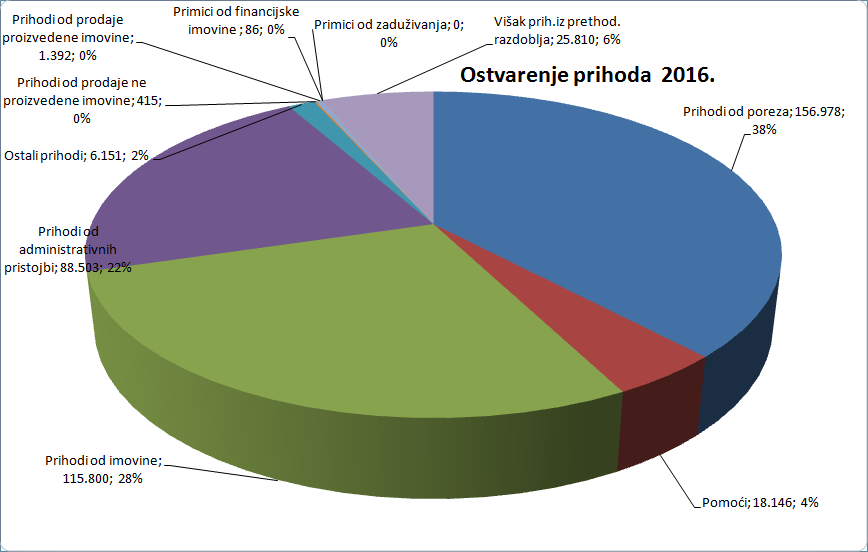      Ako pogledamo strukturu prihoda ostvarenih  2016. godini uočavamo da prihodi od poreza čine 37,98 % ukupnih prihoda. Prihodi od imovine druga su po veličini grupa prihoda i čine 28 % ukupnih prihoda. Prihodi od administrativnih pristojbi čine 21,41 % ukupnih prihoda, dok su primici od financijske imovine za 11,69  % veći nego 2015. godine. Višak prenesenih sredstava iz 2015. u 2016. iznosi 25.810.030 kn i za 169,64% je veći nego višak prenesen iz 2014. u 2015. godinu (9.572.000 kn). Konačni financijski rezultat 2016. godine za 4,10% viši je u odnosu na 2015. godinu. Ovdje moramo napomenuti da su zbog usporedivosti sa podacima iz 2015. godine, u gornjoj tablici prikazani financijski podaci samo za Grad Dubrovnik, odnosno bez podataka za proračunske korisnike.           Međutim, budući je temeljem članka 29. Zakona o proračunu , te preporukama državne revizije, propisano da se proračun mora prikazivati u konsolidiranom obliku, u nastavku izvješća  prikazat će se i zajednički pokazatelji prihoda Grada Dubrovnika i svih njegovih proračunskih korisnika. Obzirom da je ovo prva takva godina konsolidiranog izvješćivanja, u tom dijelu usporedba s prethodnom 2015. godinom nije realna, budući su pokazatelji za 2015. godinu bili pokazatelji samo  za Grad Dubrovnik, bez proračunskih korisnika. Tako će u dijelu gdje će se podaci uspoređivati s prethodnom godinom, biti prikazani samo podaci za Grad Dubrovnik bez podataka za proračunske korisnike, a isto će biti i naznačeno na samoj tablici. Ukupni prihodi proračuna Grada Dubrovnika u razdoblju od 2012. do 2016. pokazuju trend povećanja, osim u 2015. godini kada bilježimo pad prihoda za 2,5% , odnosno za 10.247.000 kn u odnosu na 2014., a prvenstveno radi toga što je Grad u 2014. godini iskoristio kreditna sredstva i to u ukupnom  iznosu od 26.378.000 kn. Kod neporeznih prihoda (prihoda od imovine, prihoda od administrativnih pristojbi, te ostalih prihoda), u 2016. u odnosu na 2015. vidljivo je povećanje od 3,7% ili 7.485.000 kn, a što je uglavnom posljedica rasta prihoda od imovine (posebno ulaza na zidine). USPOREDBA OSTVARENIH PRIHODA PRORAČUNA GRADA
DUBROVNIKA U POSLJEDNJIH PET GODINA		2. 1.  Prihodi od poreza		Porezni prihodi ostvareni su u iznosu od 156.977 kuna što je za 3,88 % više  od planiranog, i što je  za 8,36% više od ostvarenog u 2015. godini. Ovi prihodi predstavljaju  37,98 % ukupno ostvarenih gradskih prihoda. Ostvarenje po pojedinim skupinama prihoda od poreza ukazuje na porast poreznih prihoda u odnosu na prethodnu godinu, osim kod poreza na imovinu kod kojeg bilježimo pad od 9,56% u odnosu na prethodnu 2015. godinu. Najveće povećanje imamo kod Poreza i prireza na dohodak gdje bilježimo porast od 14,43% u odnosu na 2015. godinu, odnosno za 12.505.000 kn. Tablica br. 5    Prihodi od poreza – planirano/ostvareno                           u  000 kuna			  (bez proračunskih korisnika)Tablica br. 7    Prihodi od poreza u razdoblju 2012. – 2016.                      		(bez proračunskih korisnika)								   u 000 kuna		Prihodi od poreza, kao jedan od najznačajnijih prihoda proračuna, u 2016. povećan je u odnosu na 2012. za 14,17% ili za 19.482.000 kn. Trend porasta poreznih prihoda ide do 2014. godine, a zatim u 2015. godini dolazi do pada, i to zbog promjene porezne olakšice koja se sa 2.200 kuna za osobni odbitak povećava na 2.600 kuna, čega je direktna posljedica bila smanjenje poreza na dohodak, na štetu Gradskih prihoda, a u korist  poreznih obveznika. Međutim, 2016. godina pokazuje da je došlo do ponovnog povećanja poreznih prihoda koji su se u odnosu na 2015. povećali za 8,36% odnosno za 12.106.000 kn.		   Porez i prirez na dohodak u 2016. je za 2,77 %  veći od planiranog,  i za 14,43% veći   od ostvarenog u prethodnoj godini.		Porez na imovinu sastoji se od Poreza na kuće za odmor koji je realiziran u iznosu od  635 tisuća kuna, a mnogo je značajniji porez na promet nekretnina koji je realiziran u iznosu od 19,28 milijuna kuna što je za 2,09 % više od planiranog. 		Porezi na  robu i usluge  ostvareni su u iznosu 15,1 milijun kuna i to kao porez na potrošnju 10,87 milijuna kuna, koji je za 15,90% povećan u odnosu na 2015., te porez na tvrtku od 4,25  milijuna kuna, ostvareno na nešto većoj razini u odnosu na prethodnu godinu (4,03 milijuna kuna).2.  Neporezni prihodi 	Neporezni prihodi, koji zajedno sa poreznim prihodima čine prihode poslovanja,  ostvareni su svotom od 228.600   tisuća kuna. Ostvarenje je za 1,17% veće od prošlogodišnjeg ostvarenja i 17,60 %  manje od planiranog, a isti čine 55,31 % od ukupnih gradskih prihoda. U obračunskoj godini prihod od komunalnog doprinosa je  30,28 %veći od  prošlogodišnjeg, a i za 5% je veći od planiranog.Nadalje,  vrlo su značajni prihodi ostvareni od  komunalne naknade koja je za 6,27% ostvarena više u odnosu na 2015. godinu, kao i od administrativnih pristojbi koji su u odnosu na 2015. ostvareni za više od 14,55%.Tablica broj 9     Neporezni prihodi                            (bez proračunskih korisnika)  		            	000 kn		Tablica broj 10            Ukupni neporezni prihodi u razdoblju 2012. – 2016.            	                                      (bez proračunskih korisnika)			u 000 kn            Prihodi od financijske imovine ostvareni su u iznosu od 3.728.000 kune što je za13.386.000 kn ili 78,22% manje od naplaćenog iznosa u 2015. Glavni razlog je što je u 2015. godini bila uplata HEP-a (13.591.876 kn) po zateznim kamatama, a po završenom višegodišnjem  sudskom sporu koji je bio riješen pozitivno za Grad Dubrovnik. Ove prihode čine prihodi od kamata na depozite po viđenju (975.193 kn), te zatezne kamate koje se , sukladno zakonskoj regulativi, zadužuju i naplaćuju po svim vrstama zakašnjelih plaćanja (1.258.741 kn). Ostvaren je i prihod od dividendi u iznosu od 1.441.600 kn ( Luka Dubrovnik). 	Prihode od nefinancijske imovine čine: naknade za koncesije (3.154.226 kn), naknade za uporabu pomorskog dobra (1.902.100 kn), prihodi od zakupa i  iznajmljivanja imovine (44.414.408 kn), spomeničke rente (2.209.575 kn) i ostali prihodi (59.395.683 kn) u koje spada i prihod od ulaznica na gradske zidine 	Prihodi od administrativnih pristojbi i po posebnim propisima ostvareni su u iznosu od 24.315.616 kn i za 14,55 % su viši od ostvarenih u 2015. godini (21.227.000 kn).	Komunalni doprinos ostvaren je  u iznosu od 24.044.472 kn i za 30,28 % više u odnosu na 2015. godinu što ukazuje na činjenicu da je došlo do rasta gradnje poslovnih i stambenih objekata,  ali su bili i intenzivirani postupci legalizacije objekata u prostoru. Prihodi od komunalne naknade ostvareni su u iznosu od 39.862.176,41 kn i  za 6,2% su veći u odnosu na 2015.godinu kada je bilo naplaćeno 37.509.085 kn.	Ostale prihode čine ostali nespomenuti prihodi i prihodi od vlastite djelatnosti i kapitalne donacije, a ostvareni su u iznosu od  6.432.000 kn.		2. 3.  Prihodi od prodaje nefinancijske imovine                            		Prihodi od prodaje nefinancijske imovine ostvareni su u iznosu od 1.807.615 kuna što je za 86% manje od planiranog, ali i za 54% manje od 2015. godine. Prihodi od prodaje zemljišta nisu bili ostvareni su prema očekivanju (12.000.000 kn bilo planirano, a ostvareno samo 415.400 kn, odnosno 3,46%) i to zbog kako smo to već ranije naveli, nerealizirane prodaje zemljišta pod „Dubom“. Prihodi od  prodaje  stambenih objekata ostvareni su u iznosu od 1.392.215 kn i za 54% su veći u odnosu na planirane. Tablica br. 12    Prihodi od prodaje nefinancijske imovine                            			                           							 u 000 kuna                            (bez proračunskih korisnika)	2. 4. Primici od financijske imovine i zaduživanja	Primljene otplate (povrati) glavnice danih zajmova planirane su iznosom od 93.000 kn, a ostvareno je 85.505 kuna odnosno 91,94%. Tu su otplate kredita koji su dodijeljeni studentima 80.065 kn, te od povrata kredita danih obrtnicima ostvareno je 5.440,00 kuna.	U 2016. godini Grad se planirao zadužiti za kredit kod HBOR-a u iznosu od 40.000.000 kn milijuna kuna za kapitalni projekt izgradnje groblja na Dubcu, za koje je  Gradsko vijeće Grada Dubrovnika dalo svoju suglasnost Kl:401-01/16-01/73, Urbroj:2117/01-09-16-8 na 22. sjednici održanoj 25. i 26. srpnja 2016. Međutim, za  navedeni kredit Ministar financija nije dao svoju suglasnost budući se groblje nalazi na području druge jedinice lokalne samouprave, a  jedinica lokalne samouprave se može  kreditno zadužiti samo za kapitalni projekt koji se nalazi na njezinom području, što u konkretnom predmetu nije bio slučaj jer se groblje nalazi na području Općine Župa Dubrovačka.  	2. 5. Preneseni višak prihoda poslovanja iz 2015. godine	Tijekom 2016. godine, a sukladno zakonskim mogućnostima, neki od proračunskih korisnika Grada Dubrovnika, obavljali su određena usklađivanja i ispravke knjiženja u odnosu na već ranije utvrđene iznose viškova u svojim završnim računima  iz 2015. godine. U privitku ovog obrazloženja nalaze se  pisana obrazloženja onih proračunskih korisnika koji su tijekom 2016. imali predmetne ispravke i ista čine sastavni dio ovog obrazloženja.	Također, želimonapomenuti kako će predmetna preknjiženja proračunski korisnici detaljno obrazložiti i u sklopu svojih godišnjih  izvješća  za 2016. godinu, a koja će se također naći na dnevnom redu neke od narednih sjednica Gradskog vijeća Grada Dubrovnika.	Slijedom iznesenog, godišnjim obračunom kod stavke višak prihoda iz prethodnih razdoblja,  vidljivo je prenošenje viška iz 2015. godine u 2016. i to u ukupnom iznosu od 28.250.070 kn. Ovdje moramo napomenuti da je višak Grada Dubrovnika iznosio 25.810.030 kn, dok su viškovi svih proračunskih korisnika iznosili ukupno 2.440.040 kn.	3. R A S H O D I  -  TROŠKOVI  POSLOVANJA	Poslovna događanja u proračunu svrstavaju se  u skupine prema njihovim srodnim ekonomskim obilježjima. Da bi dobili na kvaliteti informacije izdaci se klasificiraju po glavnim obilježjima u više skupina. Potrebno je naglasiti da  rashodi predstavljaju smanjenja ekonomskih koristi u obliku smanjenja imovine ili povećanja obveza.	Prema zakonskoj regulativi rashodi se temeljno klasificiraju na rashode poslovanja i rashode za nabavu nefinancijske imovine.	Rashodi poslovanja klasificiraju se na rashode za zaposlene, materijalne rashode, financijske rashode, subvencije, pomoći, naknade, donacije i ostale rashode.	Rashodi za nabavu nefinancijske imovine klasificiraju se po vrstama nabavljene nefinancijske imovine.	U Općem dijelu proračuna, planirani izdaci proračuna iskazani su sintetički po skupinama, a u Posebnom dijelu te skupine dijele se analitički po kontima, odnosno iskazuju se po mjestu troška. U ovom dijelu obrazložit će se  Opći dio, dok su obrazloženje Proračuna u Posebnom dijelu, sa ostvarenjem izdataka, dala resorna tijela Gradske uprave u pisanoj formi. Tu su detaljno opisane sve aktivnosti na pojedinim programima, projektima i aktivnostima i isti čine sastavni dio ovog obrazloženja. Ta obrazloženja trebala bi se osvrnuti na misiju, godišnje ciljeve, ekonomsku klasifikaciju, izvore financiranja, povezanost projekta sa prethodnim razdobljima.  	S namjerom da uspostavi pravodobnu kontrolu prihoda i rashoda i uskladi prihode sa rashodima gradska uprava zadnjih godina uvela je neke novine u upravljanju prihodima i rashodima i to :U svim upravnim odjelima imenovana je osoba zadužena za praćenje prihoda, primitaka, (po izvorima prihoda), rashoda i izdataka unutar svoj upravnog odjela.Napravljen je poseban informatički program za praćenje izvršenja koji  omogućuje uvid u ostvarenje prihoda i rashoda proračuna po upravnim odjelima.Izrađen je dodatak programu kojim se planira proračun. U svakom upravnom odjelu financijski djelatnik sam unosi planove programa, projekata i aktivnosti sa svim potrebnim podacima. Elektronski  se ti planovi uključuju u izradu proračuna Grada i ne treba vršiti ponovno unošenje podataka, a to je olakšalo izradu prijedloga proračuna. Koncem 2016. godine Grad Dubrovnik kupio je I paket programskog softwarea „Riznice“, čija se implementacija očekuje krajem 2017. godine i to iz razloga što je  za cjelovit rad na istom potrebno kupiti još i II paket za potrebe rada financijskih djelatnika po upravnim odjelima Grada. Kupnja II paketa očekuje se u drugom dijelu 2017. godine, odnosno po donošenju Proračuna Grada Dubrovnika  za 2017.g. Prelaskom na program „Riznice“ ispunile bi se i  preporuke državne revizije za isto, a Grad Dubrovnik bi time ostvario i predispozicije da se u narednom vremenskom razdoblju u sustav „Riznice“ uključe i svi gradski proračunski korisnici.  Tablica broj 13    Rashodi i izdaci proračuna Grada Dubrovnika                               (zajedno sa proračunskim korisnicima) u 000 kuna	Ostvarenje ukupnih (konsolidiranih) rashoda Grada i proračunskih korisnika u 2016. bilo je za 13,34% manje u odnosu na plan, odnosno za 69,99 miliona kuna. Najveća odstupanja rashoda u odnosu na plan imamo kod Pomoći, koje su bile ostvarene sa 25,24% u odnosu na plan, te dodatna ulaganja na imovini koja su bila ostvarena sa 59,10% u odnosu na planirana. 	U nastavku izvješća slijedi prikaz ostvarenih rashoda Grada Dubrovnika u 2016. godini bez proračunskih korisnika, te usporedba istih s prethodnom 2015. godinom.Tablica br. 14  Rashodi i izdaci proračuna Grada Dubrovnika                                               (bez proračunskih korisnika)  u            000 kuna      	Rashodi za zaposlene ostvareni su svotom od 118.383 kune. Povećanje u odnosu na prethodnu godinu iznosi 8,5 %. Čine 28,86 % ukupnih rashoda. Rashodi za zaposlene u izvršnim tijelima iznose 36.781.669 kuna, a za zaposlene kod proračunskih korisnika 81.601.268 kuna.   	Materijalne rashode čine naknade troškova zaposlenima, rashodi za materijal i energiju, rashodi za usluge i ostali nespomenuti rashodi poslovanja. Ostvareni su svotom od 117.598.590 kn i  za 18,03 % su veći  od  ostvarenih u prethodnoj godini. Iznose 28,67 % ukupnih gradskih rashoda.	Financijski rashodi ostvareni su u iznosu od   5.382.105 kuna što je za 0,50% više od ostvarenih prethodne godine. U ostvarenje su uvrštene kamate za primljene zajmove u kojima se Grad pojavljuje kao sudužnik ili jamac a koje je po tom osnovu platio. U ostvarenje je uključena i interkalarna kamata za kredit HBOR-a u iznosu od 3.338.845 kuna.	Subvencije prema  klasifikaciji predstavljaju tekuće prijenose sredstava koji se daju proizvođačima za poticanje proizvodnje i pružanja usluga. Trgovačka društva u javnom sektoru (bivša javna poduzeća) subvencionirana su sa 21.291.490 kuna, a poljoprivrednici, obrtnici i mali poduzetnici sa 1.934.500 kuna.Pomoći dane unutar opće države i EU ostvarene su u iznosu od 13.899.668 kuna i to:Pomoći unutar općeg proračuna : tekuće  u iznosu od 556.423 kn i kapitalne u iznosu od 4.377.340 kuna.Pomoći inozemnim vladama i to vladama u EU: tekuće u iznosu od 2.093.740 kn i vladama izvan EU u iznosu od  767.471 kn.Pomoći proračunskim korisnicima drugih proračuna: tekuće u iznosu od 1.260.317 kn i kapitalne 3.179.926 kn.Prijenos proračunskim korisnicima za pokriće manjka iz 2015. godine u iznosu od 720.900 kn. Pomoći temeljem prijenosa EU sredstava u iznosu od 943.491 kuna.	Naknade građanima i kućanstvima ostvarene su i iznosu od 20.739.417 kune odnosno  0,6 % manje  nego2015. Najveći dio sredstava dat je za sufinanciranje cijena prijevoza  (1,25 milijuna kuna), pomoći obiteljima i osobama s invaliditetom (1,71 milijun kuna),  prehrane (2,64 milijuna kuna) i stipendije i školarine (1,05 milijuna kuna), ostale naknade (11,98 milijuna kn i to za jednokratne pomoći, ogrjev, stipendije, zrakoplovne karte, cestarina, poboljšanje uvjeta stanovanja..). U ovu grupu rashoda svrstane su i ostale pomoći u novcu pomoć i njega u kući, prijevoz đaka, i ostale naknade u naravi (2,11 milijuna kuna).	Donacije i ostali rashodi ostvareni su u iznosu od 52.263.814 kuna, a sastoje se od tekućih donacija u novcu i kapitalnih donacija koje su ranije bile uključene u takozvane transfere sredstava korisnicima proračuna. Tekuće donacije (40.252.936 kuna) davane su udrugama građana, neprofitnim organizacijama, političkim strankama, zakladama, građanima i kućanstvima. Kapitalne donacije iznosile su 2.598.237 kuna, dok su kapitalne pomoći trgovačkim društvima u javnom sektoru iznosile 5.741.149 kuna. Ostvarenje je za 8,10% veće od prošlogodišnjeg.	Kazne, penali i naknade štete ostvareni su u ukupnom iznosu od 3.671.492 kn i  za  3.654.035 kn više naplaćeni u odnosu na 2015. kad je bilo naplaćeno svega 17.457 kn.	Rashodi za nabavu ne proizvedene imovine  u iznosu od 2.743.772 kune  odnose se na kupnju zemljišta za cestu za pročistač, te zemljišta u neposrednoj blizini ljetnikovca Gučetić-Lazarević.	Rashodi za nabavu proizvedene dugotrajne imovine ostvareni su u iznosu od 30.234.731 kunu. Najveći dio sredstava, odnosno 20.114.565 kuna uloženo je u građevinske objekte, u postrojenje i opremu 6.550.138 kuna i u nematerijalnu proizvedenu imovinu 2.104.175 kuna.  	Dodatna ulaganja na građevinskim objektima iznosila su 15.780.613 kuna.	Izdaci za otplatu glavnice primljenih zajmova ostvareni su iznosom od 9.906.737 kuna, a odnose se na otplatu dospjele glavnice po preuzetim kreditima. Tablica broj  15  Rashodi i izdaci po organizacijskim jedinicama 	u 000 kuna			      (bez proračunskih korisnika)	4. V I Š A K  PRENESENIH SREDSTAVA  IZ PRETHODNIH  RAZDOBLJA		Ukupni prihodi, primici kao i prenesena sredstva iz  2015. godine ostvareni su u ukupnom iznosu od 458.171.821 kuna, a ukupni rashodi i izdaci u iznosu od 454.671.447 kuna, iz čega je razvidno da je na raspolaganju za prijenos u 2017. iznos od 3.500.374 kn. Od navedenog iznosa višak koji se odnosi na Grad Dubrovnik iznosi 3.122.621 kn, a ostatak od 377.753 kn je višak proračunskih korisnika.		Predmetni viškovi  novčanih  sredstava proračunskih korisnika i Grada Dubrovnika utrošit će se u programe i projekte koje će za proračunske korisnike predložiti njihova upravna vijeća, a za Grad Dubrovnika  novi čelnik  gradske uprave, a sukladno Odluci o raspodjeli viška prihoda prenesenih sredstava iz 2016. godine,  koja će se kao zasebna točka razmatrati na jednoj od narednih sjednica Gradskog vijeća Grada Dubrovnika. 5.  PREGLED POTRAŽIVANJA, NEPODMIRENIH OBVEZA    	     I MOGUĆIH OBVEZA GRADA DUBROVNIKA	5.1. Pregled potraživanja	Grad Dubrovnik vodi posebnu brigu o naplati potraživanja i provodi zakonima propisane mjere naplate (provodi kompenzacije i cesije, šalje opomene, odobrava obročne otplate, provodi postupke prisilne naplate, prijavljuje svoja potraživanja u postupcima predstečajnih nagodbi, stečaja i likvidacija). Za svako zakašnjelo plaćanje programski se zaračunavaju pripadajuće zakonske zatezne kamate. 	Svi dužnici, bilo da se radi o zakupima, porezima, naknadama ili doprinosima, mjesečno (odnosno godišnje) dobivaju opomene i opomene pred ovrhu. Redovito se, tijekom cijele godine, poduzimaju sve raspoložive mjere prisilne naplate dospjelih potraživanja čime Grad Dubrovnik  ispunjava svoja zakonska prava i obveze. No, sadašnja određenja Ovršnog zakona, Općeg poreznog zakona, Zakona o obveznim odnosima, Zakona o trgovačkim društvima i drugih komplementarnih propisa više štite dužnika u odnosu na vjerovnika pa je naplata potraživanja opći problem financijskog poslovanja u Republici Hrvatskoj. I.:	Potraživanja Grada Dubrovnika iznose = 95.509.725,49 kuna.	U tablici  Pregled potraživanja Grada Dubrovnika na dan 31.12.2016.g. razvrstana su	u 36 grupa. Ovo je ukupan iznos potraživanja od kojih se (42,20) % odnosi na 	nedospjela potraživanja. Da bi se lakše razumio Pregled u daljnjem tekstu 	naznačit             će se razlika između dospjelih i nedospjelih potraživanja i u priloženim	Tablicama Potraživanja A i B, navesti brojčane pokazatelje nedospjelih i	dospjelih potraživanja, te dati podaci o poslanim opomenama i aktivnim ovrhama. II.: 	NEDOSPJELA potraživanja ukupno iznose = 40.301.706,25 kn, a odnose se na             financijska potraživanja budućih vremenskih razdoblja ali ih se radi zahtjeva             revizije i financijskog poslovanja mora prikazati u izvješćima, a to su:Red.br. 11.:	Potraživanja za prihode od financijske imovine	Potraživanje se odnosi na nedospjele kamate za prodane stanove Grada, 3 ugovora.Red.br. 14.:	Potraživanja po osnovu stare devizne štednje	Potraživanje se odnosi na potraživanje po obveznicama javnog duga s osnove	prodaje stanova za staru deviznu štednju.Red.br. 16.:	Potraživanja za nedostajuća parkirna mjesta – veći dio	Obveza 1 obveznika je nedospjela jer čeka potvrdu na glavni projekt.Red.br. 22.:	Potraživanja za stambene objekte	Potraživanja smanjena, odnose se na anuitete prodanih stanova, koji posao radi	Domouprava po ugovoru iz 1998.g. Nadalje, Agencija za pravni promet i	posredovanje nekretninama  koja provodi program društveno poticane stanogradnje,	u 2010. g. je dostavila izvod otvorenih stavaka prema kojemu Grad od APN-a	potražuje iznos od 6.034.347,28 kn, a za uložena sredstva u zgrade poticane	stanogradnje u Mokošici (prodani stanovi na rok od 10 – 20 g.).	Taj se iznos računovodstveno evidentirao kao potraživanje, a sukladno sklopljenom             ugovoru obročno će se naplaćivati u narednim godinama.Red.br. 27.:	Potraživanja za dane višegodišnje koncesije –  HEP, Vodovod i dr.	Potraživanja smanjena, veći dio potraživanja nedospio, a manji dio plaćen.Red.br. 36.:	Potraživanja za prava građenja  	Potraživanje s osnove sklopljenog ugovora o osnivanju prava građenja za benzinsku	postaju Dub, s društvom INA d.d. Zagreb, mjesečno obročno na rok od 20 godina.	Ostala proknjižena a nedospjela potraživanja po zakonskim određenjima 	prikazana u Tablici  Potraživanja  A, podrazumijevaju proknjižena zaduženja na	31.12.2016., ali reprogramirana po zakonskim određenjima, obročnim otplatama i sl.	postupcima, a odnose se na više vrsta gradskih prihoda (s nedospjelim potraživanjima             od 9.105.522,02 kn), najvećim dijelom na obročnu otplatu	komunalnog  doprinosa ,             komunalne naknade i  naknade za zadržavanje zgrada u  prostoru.III.:	DOSPJELA potraživanja ukupno iznose = 55.208.019,24 kn (Tablica potraživanja B); odnose se na:Red.br. 1.:	Komunalna naknada	Potraživanje malo povećano radi neplaćanja hotelskih kuća za koje očekujemo	korekcije zaduženja po godišnjem prihodu i kasnije plaćanje po tom obračunu.Red.br. 2.:	Komunalni doprinos	Ukupno potraživanje povećano, a dospjelo potraživanje smanjeno radi poboljšane	naplate tekućih zaduženja.Red.br. 3.:	Spomenička renta	Potraživanje malo povećano radi neažurnijeg plaćanja obveznika.Red.br. 4.:	Zakup javnih površina	Potraživanje smanjeno radi bolje naplate tekućih potraživanja.  Red.br. 5.:	Zakup poslovnog prostora	Potraživanje smanjeno radi brisanja manjeg dijela obveznika iz sudskog registra, 	poboljšane naplate tekućih zaduženja ali i okončanja nekih postupaka prisilne 	naplate na financijskim sredstvima dužnika.  Red.br. 6.:	Najamnina stanova	Potraživanje smanjeno radi bolje naplate tekućih i ovršenih potraživanja.Red.br. 7.:	Porez na tvrtku	Potraživanje smanjeno radi brisanja manjeg dijela obveznika iz sudskog registra, 	poboljšane naplate tekućih zaduženja ali i okončanja nekih postupaka prisilne 	naplate na financijskim sredstvima dužnika.Red.br. 8.:	Porez na kuće za odmor	Potraživanje povećano radi neažurnijeg plaćanja obveznika, nemogućnosti naplate	starih ovršnih rješenja ali i najave ukidanja ovog poreznog davanja obveznika.Red.br. 9.:	Porez na potrošnju	Potraživanja nema ("prividna preplata") jer su obveznici platili obveze, a prijave 	zaduženja knjigovodstveni servisi obveznika još uvijek nisu dostavili na provedbu u             poslove knjige Grada Dubrovnika.Red.br. 10.:	HZZO naknade bolovanja	Potraživanje malo povećano jer HZZO kasni s plaćanjima naknade.Red.br. 12.:	Potraživanja za kamate po danim zajmovima	Odnosi se na kamate za dane zajmove UTD Ragusa i poduzetničkih kredita.Red.br. 13.:	Potraživanja po akontacijama putnih naloga	Nema potraživanja jer su u međuvremenu naplaćena.   Red.br. 15.:	Potraživanja za ostale pristojbe – boravišna pristojba	Smanjeno potraživanje od Turističke zajednice Grada Dubrovnika.Red.br. 16.:	Potraživanja za nedostajuća parking mjesta – dio  	Potraživanje smanjeno jer je dio obveznika platio. Red.br. 17.:	Potraživanja za zatezne kamate	Potraživanje smanjeno, a odnosi se na programski obračunate i zadužene zatezne            kamate svih vrsta gradskih prihoda (komunalne naknade, kom. doprinosa, spomeničke            rente, zakupa poslovnih prostora, zakupa javnih površina, svih vrsta gradskih poreza i             dr.) prema obveznicima koji kasne s plaćanjima svojih obveza. Prisilne naplate zateznih            kamata su u postupcima prisilnih naplata glavnica svih vrsta gradskih prihoda.Red.br. 18.:	Potraživanja za ostale pristojbe – legalizacija objekata u prostoru	Malo povećano potraživanje pristojbe radi većeg broja obveznika. Plaćanje u tijeku.Red.br. 19.:	Potraživanja za depozite u tuzemnim bankama	Potraživanje se odnosi na projekt stipendija i kredita za školovanje kod Zagr.banke.Red.br. 20.:	Potraživanja od Hrvatskih voda	Potraživanje povećano, naplaćuje se prijebojima međusobnih obveza.Red.br. 21.:	Potraživanja za zemljišta	Potraživanje povećano, plaćen manji dio, u tijeku 2 postupka prisilne naplate.Red.br. 23.:	Potraživanja za pogrešna terećenja žiro - računa	Prelazni konto za knjiženje pogrešnih uplata.Red.br. 24.:	Potraživanja od ostalih prihoda od nefinancijske imovine	Potraživanja od Društva prijatelja dubrovačke starine znatno smanjena.Red.br. 25.:	Ostala potraživanja za refundaciju	Potraživanja nepromijenjena, odnose se na dio režijskih troškova zajedničkih trajnih 	korištenja objekata sa raznim korisnicima.Red.br. 26.: 	Potraživanja za vodovodne priključke	Potraživanja smanjena, naplatni postupci u tijeku.Red.br. 27.:	Potraživanja za dane višegodišnje koncesije –  HEP, Vodovod i sl.-dio	Potraživanja smanjena jer je veći dio potraživanja nedospio, a manji dio plaćen.Red.br. 28.:	Potraživanja od zaposlenika	Nema potraživanja jer su u međuvremenu naplaćena.Red.br. 29.:	Gradske pristojbe (autobusi Pile / Sanitat)	Potraživanje znatno povećano, a odnosi se na naknadu za zadržavanje turističkih	autobusa na Pilama koje u ime i za račun Grada ubire  Sanitat Dubrovnik. Dio            potraživanja je u ovršnim postupcima, a dio u sudskim postupcima 	radi tužbi oko              utvrđivanja valjanosti pravne osnove naplate ove gradske pristojbe.  Red.br. 30.:	Ostali prihodi od nefinancijske imovine- refundacije 	Potraživanje povećano, a odnosi se na refundiranje režijskih troškova od korisnika	koji su određeno vrijeme (privremeno) koristili prostore Grada.Red.br. 31.:	Županijske i gradske pristojbe	Potraživanje povećano, od obveznika naknade za reklame i obveznika naknade za	odlagalište (putem Čistoće).Red.br. 32.:	Županijske i gradske naknade 	Smanjena potraživanja, plaćanja u tijeku.Red.br. 33.:	Naknada za uređenje voda (prihod Hrvatskih voda), uz plać. kom. naknade	Potraživanje smanjeno, odnosi se na naknadu za uređenje voda koja nije prihod             Grada Dubrovnika već ga naplaćujemo u ime i za račun Hrvatskih voda.Red.br. 34.:	Potraživanja za više plaćene doprinose	Minimalno potraživanje koje očekujemo naplatiti.Red.br. 35.:	Potraživanja za novčane kazne prometnog redarstva	Povećano potraživanje službe prometnog redarstva Grada Dubrovnika koje je u	posebnoj evidenciji i posebnim postupcima utvrđenja, naplate i prisilne naplate. Predmetna dospjela potraživanja Grada Dubrovnika su nenaplaćena  iz sljedećih razloga:Nemogućnosti naplate potraživanja od najvećih dužnika; deset velikih tvrtki zajedno duguju  20.641.235,31 kn;2. Nemogućnosti naplate potraživanja u brojnim ovršnim postupcima     (koji u većem broju predmeta traju i više od 10 godina);3. Vođenja cca 10-15% nenaplativih (spornih) potraživanja Grada;4. Teške gospodarske i financijske situacije dijela pravnih i fizičkih osoba;5. Teže naplate (novih) gradskih naknada i pristojbi;	Podaci o poduzetim mjerama za naplatu dospjelih potraživanja prikazani su u Tablici Potraživanja B iz koje je vidljivo da su nadležne gradske službe uputile 14.756 opomena za 18.014.624,88 kn potraživanja, te da je na 31.12.2016.g. aktivno 3.562 postupka (ovrha i dr.) radi zakonske (prisilne) naplate 46.043.376,14 kn dospjelih gradskih potraživanja glavnica i kamata.	Analiza stanja dospjelih potraživanja pokazuje urednu naplatu javnih i ugovornih davanja,  a znatno lošiju naplatu novih gradskih pristojbi, posebno pristojbe za zaustavljanje i parkiranje vozila u posebnoj prometnoj zoni (na Pilama) koje potraživanje se gotovo udvostručilo (sa 7,3 na 14,3 mil.kn). Dio tih potraživanja je u ovršnim postupcima, a dio u sudskim postupcima radi pokrenutih tužbi oko utvrđivanja  valjanosti pravne osnove njihove naplate. Usprkos nanaplaćenosti te pristojbe, ukupno dospjela potraživanja, u odnosu na stanje 31.12.2015.g., smanjena su za više od 1 mil.kn što je vidljiv rezultat napora gradskih službi u naplati potraživanja. 	Dio potraživanja je nemoguće naplatiti i zbog toga što neki dužnici svoje financijsko poslovanje obavljaju protivno zakonskim propisima tj. ne posluju preko svojih žiro računa. U takvim slučajevima je nemoguća prisilna naplata na financijskim sredstvima. Osim na financijskim sredstvima, Grad Dubrovnik provodi postupke prisilne naplate na nekretninama i vrijednosnim papirima (dionicama) dužnika. 	Dio dospjelih potraživanja je nenaplativ (radi nemogućnosti dostave pismena, mogućeg gubitka sudskog spora, nemogućnosti naplate po ovrhama, skraćenog ili dugotrajnog stečajnog postupka, eventualnog otpisa po predstečajnim nagodbama, itd.), a ima i dijela koji je usprkos svim pokrenutim mjerama prisilne naplate i zastario.	Od kraja 2013.g. ponovno je zakonski moguće evidentirati sporno naplativa dugovanja obveznika. Stoga je Grad Dubrovnik pristupio izradi odgovarajućeg informacijskog programa koji je krajem prosinca omogućio unos dijela spornih potraživanja Grada. Tako smo, temeljem određenja Općeg poreznog zakona da se svako nenaplaćeno potraživanje starije od 5 godina može proglasiti sporno naplativim, zasad evidentirali 1.497.328,78 kn spornih potraživanja. 	Prate se pravna i financijska kretanja u Republici Hrvatskoj, a u postupcima predstečajnih nagodbi se obradilo i izvršilo ukupno 75 prijava od kojih je 41 nagodba u vrijednosti od 499.385,21 kn reprogramirano i aktivno. Dio prijava je završio neuspješno (stečajem dužnika), a pravomoćno zaključene nagodbe evidentiraju se u financijskim knjigama Grada.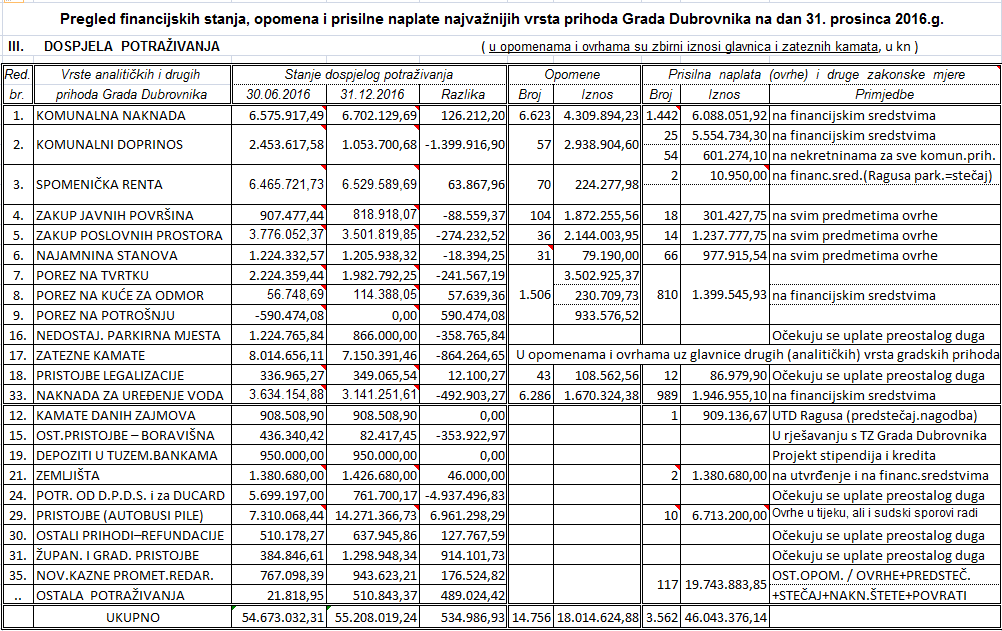 Tablica potraživanja B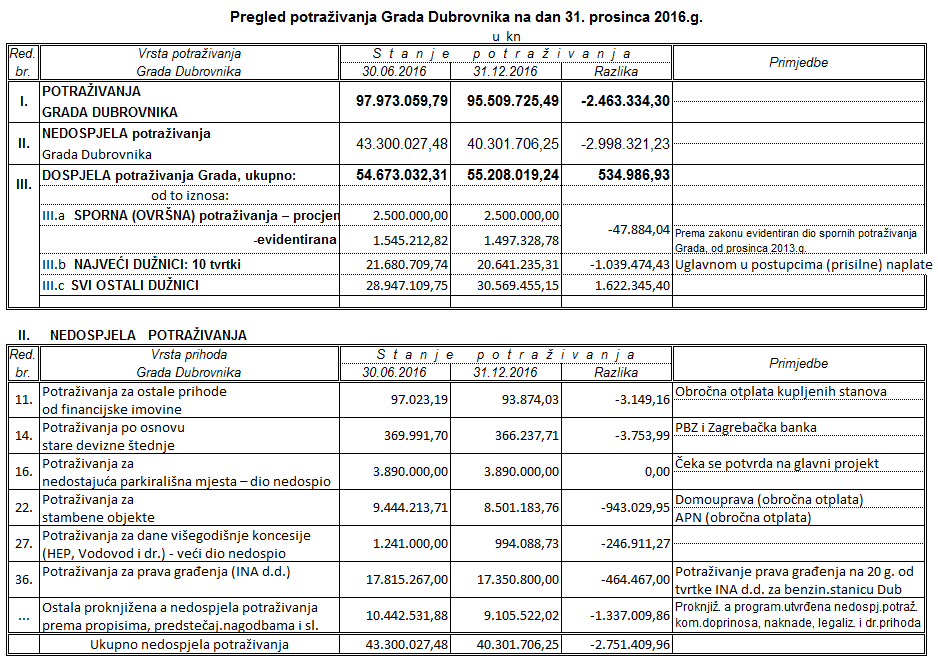      Tablica potraživanja APREGLED POTRAŽIVANJA PO DANIM ZAJMOVIMA I UDIO U GLAVNICI	5.2. Pregled potraživanja po danim zajmovima i udio u glavnici	Na dan 31. 12. 2016. godine Grad Dubrovnik je s osnove danih zajmova potraživao 4.168.371 kunu. Trgovačkom društvu UTD Ragusa bile su odobrene dvije pozajmice u ukupnom iznosu od 3.547.000 kuna. Predmetno potraživanje (zajedno sa svim ostalim potraživanjima: glavnicama i zateznim kamatama ) koje Grad Dubrovnik ima prema Trgovačkom društvu UTD Ragusa, bilo je prijavljeno u postupku predstečajne nagodbe tijekom 2015. godine. Sva potraživanja su priznata, a odgovarajućim rješenjem Trgovačkog suda u Splitu,  Stalne službe u Dubrovniku, odobrena je predstečajna nagodba koja je postala pravomoćna 11. kolovoza 2016. godine. Predstečajna nagodba određuje da se cjelokupan iznos potraživanja Grada dokapitalizacijom pretvori u vlasnički udjel u društvu UTD Ragusa d.d.. Postupak dokapitalizacije je u tijeku i očekuje se završetak u narednim mjesecima. Ostatak potraživanja su studentski krediti (438. 885 kn), te mala privreda i obrtnici ( 182.486 kn) koji se otplaćuju sukladno ugovorima.Knjigovodstveno evidentirana vrijednost dionica i udjela u glavnici iskazana je na temelju vjerodostojne dokumentacije na 31.12.2016. godine iznosi 368.556.402 kune. Prema priloženom pregledu može se zaključiti da je   u  Zračnoj luci Dubrovnik došlo do povećanja temeljnog kapitala za 4.000.000 kuna.5.3. Nepodmirene obveze	Grad Dubrovnik je na 31. 12. 2016. godine imao 29.208.774,41 kunu nepodmirenih obveza. Iskazane nepodmirene obveze plaćene su tijekom siječnja 2017. godine. Predmetne obveze odnose se na plaće za prosinac 2016. i na račune za robu i usluge koji su stizali u siječnju, a odnosili su se na troškove poslovanja uglavnom iz prosinca 2016. godine. Ako usporedimo predmetne  nepodmirene obveze Grada Dubrovnika s onima na dan 31. prosinca 2015. godine koje su iznosile 29.544.861,95 kn, možemo zaključiti da radi o  sličnom iznosu, odnosno da su obveze iz 2016.  manje za 336.087,54 kunu u odnosu na obveze iz 2015. godine.PREGLED  NEPODMIRENIH  OBVEZA  GRADA  DUBROVNIKATabela br. 18	6.   NETO OPERATIVNI REZULTAT  POSLOVANJA            Neto operativni rezultat poslovanja je ključ za razumijevanje mogućnosti Grada Dubrovnika da financira kapitalne investicije. Prema službenom proračunskom formatu Ministarstva financija  izračunat je neto financijski rezultat za 2016. godinu.	Konsolidirani podaci (zajedno sa proračunskim korisnicima)	Bruto operativni rezultat je pozitivan što znači da su tekući prihodi veći od tekućih rashoda. Ako od bruto operativnog rezultata odbijemo izdatke za otplatu glavnice primljenih zajmova dobijemo neto operativni rezultat što u našem slučaju iznosi 14.709.961kuna.         	Nije dovoljno analizirati samo tekuće prihode i izdatke već treba usporediti kapitalne prihode i kapitalne izdatke. Oni u promatranom razdoblju izgledaju ovako.	Možemo zaključiti da su u 2016. godini kapitalni izdaci bili veći su od kapitalnih prihoda za 39.459.656 kuna, a Grad je iste financirao iz viška tekućih prihoda.	Na kraju možemo zaključiti da su ukupni prihodi i primici s prenesenim viškom    sredstava iz prethodne godine bili za 3.500.374  kune veći od ukupnih rashoda i izdataka. Taj dio sredstava prenosi se kao višak obračunskog razdoblja u narednu godinu i rasporedit će se  sukladno Odluci o raspodjeli viška prenesenih sredstava iz 2016. godine, a  kako je to i naznačeno u 4. glavi ovog obrazloženja.															    S poštovanjem,     									        Pročelnica		  Privitak:								  Anita Burić. dipl.oec.-Obrazloženja knjiženja proračunskih korisnika (Agencija POS, FA Linđo, ZOD  OŠ M.Držića,OŠ Lapad, Kazalište MD)			P R I H O D IOstv.  2015.  Ostv.  2016.  3/2index 1.2.3.4.Prihodi od poreza144.871156.978108,36Pomoći22.49318.14680,67Prihodi od imovine116.505115.80099,39Prihodi od administrativnih pristojbi77.43488.503114,29Ostali prihodi9.5206.151  64,61Prihodi od prodaje ne proizvedene imovine3.02441513,72Prihodi od prodaje proizvedene imovine9031.392154,15Primici od financijske imovine 7786111,69Primici od zaduživanja12.60800Višak prih.iz prethod. razdoblja9.57225.810269,64Ukupno397.007413.281104,10Tablica  br.2   Konsolidirani prihodi proračuna Grada Dubrovnika    	u 000 kuna	                          (zajedno sa proračunskim korisnicima)                             Ostvareni prihodi Grada i proračunskih korisnika u 2016. godini iznosili su ukupno 458.171.821 kn, od čega su gradski prihodi bili 387.470.964 kn (bez prenesenog viška iz 2015.), a prihodi proračunskih korisnika  42.450.786 kn. Kad predmetnim prihodima pribrojimo još i preneseni višak iz 2015.  u ukupnom iznosu od 28.250.070 kn, dolazimo do ukupnog ostvarenja prihoda u gore naznačenom iznosu od 458.171.821 kn.        Ostvareni prihodi od poreza u 2016. godini veći su za 3,88 % u odnosu na plan, kao i  ostali prihodi koji su u odnosu na plan veći za 0,72%. Najveće ostvarenje prihoda  u odnosu na plan vidi se kod Prihoda od prodaje proizvedene imovine gdje je od planiranih 905.000 kn ostvareno 13.421.000 kn ( Agencija POS ostvarila 11.973.596 kn). Prihodi od pomoći i Prihodi od imovine manji su u odnosu na plan za cca 14% (nerealizirani prihodi od EU za 3,6 milijuna kuna, nerealizirani prihod od žičare 10.000.000 kn, kao i manji prihod od ulaznica u muzeje za cca 7.500.000 kn) . Najveće odstupanje ostvarenih prihoda u odnosu na plan vidljivo je kod Prihoda od prodaje neproizvedene imovine gdje je bilo planirano ostvarenje prihoda od 12.000.000 kn, a bilo je ostvareno samo 415.000 kn (nerealizirana prodaja zemljišta pod „Dubom“) . Također, kod primitaka od zaduženja u iznosu od 40.000.000 kn nije bilo ostvarenja , budući da se planirani kredit kod HBOR-a za kapitalni projekt gradnje Groblja Dubac nije realizirao uslijed nedobivanja suglasnosti ministra financija za isto, a iz razloga jer se radilo o investiciji koja se nalazi na području druge jedinice lokalne samouprave. STRUKTURA PRIHODA PRORAČUNA GRADA DUBROVNIKA                                   OSTVARENIH U 2016. GODINITablica  br.2   Konsolidirani prihodi proračuna Grada Dubrovnika    	u 000 kuna	                          (zajedno sa proračunskim korisnicima)                             Ostvareni prihodi Grada i proračunskih korisnika u 2016. godini iznosili su ukupno 458.171.821 kn, od čega su gradski prihodi bili 387.470.964 kn (bez prenesenog viška iz 2015.), a prihodi proračunskih korisnika  42.450.786 kn. Kad predmetnim prihodima pribrojimo još i preneseni višak iz 2015.  u ukupnom iznosu od 28.250.070 kn, dolazimo do ukupnog ostvarenja prihoda u gore naznačenom iznosu od 458.171.821 kn.        Ostvareni prihodi od poreza u 2016. godini veći su za 3,88 % u odnosu na plan, kao i  ostali prihodi koji su u odnosu na plan veći za 0,72%. Najveće ostvarenje prihoda  u odnosu na plan vidi se kod Prihoda od prodaje proizvedene imovine gdje je od planiranih 905.000 kn ostvareno 13.421.000 kn ( Agencija POS ostvarila 11.973.596 kn). Prihodi od pomoći i Prihodi od imovine manji su u odnosu na plan za cca 14% (nerealizirani prihodi od EU za 3,6 milijuna kuna, nerealizirani prihod od žičare 10.000.000 kn, kao i manji prihod od ulaznica u muzeje za cca 7.500.000 kn) . Najveće odstupanje ostvarenih prihoda u odnosu na plan vidljivo je kod Prihoda od prodaje neproizvedene imovine gdje je bilo planirano ostvarenje prihoda od 12.000.000 kn, a bilo je ostvareno samo 415.000 kn (nerealizirana prodaja zemljišta pod „Dubom“) . Također, kod primitaka od zaduženja u iznosu od 40.000.000 kn nije bilo ostvarenja , budući da se planirani kredit kod HBOR-a za kapitalni projekt gradnje Groblja Dubac nije realizirao uslijed nedobivanja suglasnosti ministra financija za isto, a iz razloga jer se radilo o investiciji koja se nalazi na području druge jedinice lokalne samouprave. STRUKTURA PRIHODA PRORAČUNA GRADA DUBROVNIKA                                   OSTVARENIH U 2016. GODINITablica  br.2   Konsolidirani prihodi proračuna Grada Dubrovnika    	u 000 kuna	                          (zajedno sa proračunskim korisnicima)                             Ostvareni prihodi Grada i proračunskih korisnika u 2016. godini iznosili su ukupno 458.171.821 kn, od čega su gradski prihodi bili 387.470.964 kn (bez prenesenog viška iz 2015.), a prihodi proračunskih korisnika  42.450.786 kn. Kad predmetnim prihodima pribrojimo još i preneseni višak iz 2015.  u ukupnom iznosu od 28.250.070 kn, dolazimo do ukupnog ostvarenja prihoda u gore naznačenom iznosu od 458.171.821 kn.        Ostvareni prihodi od poreza u 2016. godini veći su za 3,88 % u odnosu na plan, kao i  ostali prihodi koji su u odnosu na plan veći za 0,72%. Najveće ostvarenje prihoda  u odnosu na plan vidi se kod Prihoda od prodaje proizvedene imovine gdje je od planiranih 905.000 kn ostvareno 13.421.000 kn ( Agencija POS ostvarila 11.973.596 kn). Prihodi od pomoći i Prihodi od imovine manji su u odnosu na plan za cca 14% (nerealizirani prihodi od EU za 3,6 milijuna kuna, nerealizirani prihod od žičare 10.000.000 kn, kao i manji prihod od ulaznica u muzeje za cca 7.500.000 kn) . Najveće odstupanje ostvarenih prihoda u odnosu na plan vidljivo je kod Prihoda od prodaje neproizvedene imovine gdje je bilo planirano ostvarenje prihoda od 12.000.000 kn, a bilo je ostvareno samo 415.000 kn (nerealizirana prodaja zemljišta pod „Dubom“) . Također, kod primitaka od zaduženja u iznosu od 40.000.000 kn nije bilo ostvarenja , budući da se planirani kredit kod HBOR-a za kapitalni projekt gradnje Groblja Dubac nije realizirao uslijed nedobivanja suglasnosti ministra financija za isto, a iz razloga jer se radilo o investiciji koja se nalazi na području druge jedinice lokalne samouprave. STRUKTURA PRIHODA PRORAČUNA GRADA DUBROVNIKA                                   OSTVARENIH U 2016. GODINITablica  br.2   Konsolidirani prihodi proračuna Grada Dubrovnika    	u 000 kuna	                          (zajedno sa proračunskim korisnicima)                             Ostvareni prihodi Grada i proračunskih korisnika u 2016. godini iznosili su ukupno 458.171.821 kn, od čega su gradski prihodi bili 387.470.964 kn (bez prenesenog viška iz 2015.), a prihodi proračunskih korisnika  42.450.786 kn. Kad predmetnim prihodima pribrojimo još i preneseni višak iz 2015.  u ukupnom iznosu od 28.250.070 kn, dolazimo do ukupnog ostvarenja prihoda u gore naznačenom iznosu od 458.171.821 kn.        Ostvareni prihodi od poreza u 2016. godini veći su za 3,88 % u odnosu na plan, kao i  ostali prihodi koji su u odnosu na plan veći za 0,72%. Najveće ostvarenje prihoda  u odnosu na plan vidi se kod Prihoda od prodaje proizvedene imovine gdje je od planiranih 905.000 kn ostvareno 13.421.000 kn ( Agencija POS ostvarila 11.973.596 kn). Prihodi od pomoći i Prihodi od imovine manji su u odnosu na plan za cca 14% (nerealizirani prihodi od EU za 3,6 milijuna kuna, nerealizirani prihod od žičare 10.000.000 kn, kao i manji prihod od ulaznica u muzeje za cca 7.500.000 kn) . Najveće odstupanje ostvarenih prihoda u odnosu na plan vidljivo je kod Prihoda od prodaje neproizvedene imovine gdje je bilo planirano ostvarenje prihoda od 12.000.000 kn, a bilo je ostvareno samo 415.000 kn (nerealizirana prodaja zemljišta pod „Dubom“) . Također, kod primitaka od zaduženja u iznosu od 40.000.000 kn nije bilo ostvarenja , budući da se planirani kredit kod HBOR-a za kapitalni projekt gradnje Groblja Dubac nije realizirao uslijed nedobivanja suglasnosti ministra financija za isto, a iz razloga jer se radilo o investiciji koja se nalazi na području druge jedinice lokalne samouprave. STRUKTURA PRIHODA PRORAČUNA GRADA DUBROVNIKA                                   OSTVARENIH U 2016. GODINITablica  br.2   Konsolidirani prihodi proračuna Grada Dubrovnika    	u 000 kuna	                          (zajedno sa proračunskim korisnicima)                             Ostvareni prihodi Grada i proračunskih korisnika u 2016. godini iznosili su ukupno 458.171.821 kn, od čega su gradski prihodi bili 387.470.964 kn (bez prenesenog viška iz 2015.), a prihodi proračunskih korisnika  42.450.786 kn. Kad predmetnim prihodima pribrojimo još i preneseni višak iz 2015.  u ukupnom iznosu od 28.250.070 kn, dolazimo do ukupnog ostvarenja prihoda u gore naznačenom iznosu od 458.171.821 kn.        Ostvareni prihodi od poreza u 2016. godini veći su za 3,88 % u odnosu na plan, kao i  ostali prihodi koji su u odnosu na plan veći za 0,72%. Najveće ostvarenje prihoda  u odnosu na plan vidi se kod Prihoda od prodaje proizvedene imovine gdje je od planiranih 905.000 kn ostvareno 13.421.000 kn ( Agencija POS ostvarila 11.973.596 kn). Prihodi od pomoći i Prihodi od imovine manji su u odnosu na plan za cca 14% (nerealizirani prihodi od EU za 3,6 milijuna kuna, nerealizirani prihod od žičare 10.000.000 kn, kao i manji prihod od ulaznica u muzeje za cca 7.500.000 kn) . Najveće odstupanje ostvarenih prihoda u odnosu na plan vidljivo je kod Prihoda od prodaje neproizvedene imovine gdje je bilo planirano ostvarenje prihoda od 12.000.000 kn, a bilo je ostvareno samo 415.000 kn (nerealizirana prodaja zemljišta pod „Dubom“) . Također, kod primitaka od zaduženja u iznosu od 40.000.000 kn nije bilo ostvarenja , budući da se planirani kredit kod HBOR-a za kapitalni projekt gradnje Groblja Dubac nije realizirao uslijed nedobivanja suglasnosti ministra financija za isto, a iz razloga jer se radilo o investiciji koja se nalazi na području druge jedinice lokalne samouprave. STRUKTURA PRIHODA PRORAČUNA GRADA DUBROVNIKA                                   OSTVARENIH U 2016. GODINITablica  br.2   Konsolidirani prihodi proračuna Grada Dubrovnika    	u 000 kuna	                          (zajedno sa proračunskim korisnicima)                             Ostvareni prihodi Grada i proračunskih korisnika u 2016. godini iznosili su ukupno 458.171.821 kn, od čega su gradski prihodi bili 387.470.964 kn (bez prenesenog viška iz 2015.), a prihodi proračunskih korisnika  42.450.786 kn. Kad predmetnim prihodima pribrojimo još i preneseni višak iz 2015.  u ukupnom iznosu od 28.250.070 kn, dolazimo do ukupnog ostvarenja prihoda u gore naznačenom iznosu od 458.171.821 kn.        Ostvareni prihodi od poreza u 2016. godini veći su za 3,88 % u odnosu na plan, kao i  ostali prihodi koji su u odnosu na plan veći za 0,72%. Najveće ostvarenje prihoda  u odnosu na plan vidi se kod Prihoda od prodaje proizvedene imovine gdje je od planiranih 905.000 kn ostvareno 13.421.000 kn ( Agencija POS ostvarila 11.973.596 kn). Prihodi od pomoći i Prihodi od imovine manji su u odnosu na plan za cca 14% (nerealizirani prihodi od EU za 3,6 milijuna kuna, nerealizirani prihod od žičare 10.000.000 kn, kao i manji prihod od ulaznica u muzeje za cca 7.500.000 kn) . Najveće odstupanje ostvarenih prihoda u odnosu na plan vidljivo je kod Prihoda od prodaje neproizvedene imovine gdje je bilo planirano ostvarenje prihoda od 12.000.000 kn, a bilo je ostvareno samo 415.000 kn (nerealizirana prodaja zemljišta pod „Dubom“) . Također, kod primitaka od zaduženja u iznosu od 40.000.000 kn nije bilo ostvarenja , budući da se planirani kredit kod HBOR-a za kapitalni projekt gradnje Groblja Dubac nije realizirao uslijed nedobivanja suglasnosti ministra financija za isto, a iz razloga jer se radilo o investiciji koja se nalazi na području druge jedinice lokalne samouprave. STRUKTURA PRIHODA PRORAČUNA GRADA DUBROVNIKA                                   OSTVARENIH U 2016. GODINITablica  br.2   Konsolidirani prihodi proračuna Grada Dubrovnika    	u 000 kuna	                          (zajedno sa proračunskim korisnicima)                             Ostvareni prihodi Grada i proračunskih korisnika u 2016. godini iznosili su ukupno 458.171.821 kn, od čega su gradski prihodi bili 387.470.964 kn (bez prenesenog viška iz 2015.), a prihodi proračunskih korisnika  42.450.786 kn. Kad predmetnim prihodima pribrojimo još i preneseni višak iz 2015.  u ukupnom iznosu od 28.250.070 kn, dolazimo do ukupnog ostvarenja prihoda u gore naznačenom iznosu od 458.171.821 kn.        Ostvareni prihodi od poreza u 2016. godini veći su za 3,88 % u odnosu na plan, kao i  ostali prihodi koji su u odnosu na plan veći za 0,72%. Najveće ostvarenje prihoda  u odnosu na plan vidi se kod Prihoda od prodaje proizvedene imovine gdje je od planiranih 905.000 kn ostvareno 13.421.000 kn ( Agencija POS ostvarila 11.973.596 kn). Prihodi od pomoći i Prihodi od imovine manji su u odnosu na plan za cca 14% (nerealizirani prihodi od EU za 3,6 milijuna kuna, nerealizirani prihod od žičare 10.000.000 kn, kao i manji prihod od ulaznica u muzeje za cca 7.500.000 kn) . Najveće odstupanje ostvarenih prihoda u odnosu na plan vidljivo je kod Prihoda od prodaje neproizvedene imovine gdje je bilo planirano ostvarenje prihoda od 12.000.000 kn, a bilo je ostvareno samo 415.000 kn (nerealizirana prodaja zemljišta pod „Dubom“) . Također, kod primitaka od zaduženja u iznosu od 40.000.000 kn nije bilo ostvarenja , budući da se planirani kredit kod HBOR-a za kapitalni projekt gradnje Groblja Dubac nije realizirao uslijed nedobivanja suglasnosti ministra financija za isto, a iz razloga jer se radilo o investiciji koja se nalazi na području druge jedinice lokalne samouprave. STRUKTURA PRIHODA PRORAČUNA GRADA DUBROVNIKA                                   OSTVARENIH U 2016. GODINITablica  br.2   Konsolidirani prihodi proračuna Grada Dubrovnika    	u 000 kuna	                          (zajedno sa proračunskim korisnicima)                             Ostvareni prihodi Grada i proračunskih korisnika u 2016. godini iznosili su ukupno 458.171.821 kn, od čega su gradski prihodi bili 387.470.964 kn (bez prenesenog viška iz 2015.), a prihodi proračunskih korisnika  42.450.786 kn. Kad predmetnim prihodima pribrojimo još i preneseni višak iz 2015.  u ukupnom iznosu od 28.250.070 kn, dolazimo do ukupnog ostvarenja prihoda u gore naznačenom iznosu od 458.171.821 kn.        Ostvareni prihodi od poreza u 2016. godini veći su za 3,88 % u odnosu na plan, kao i  ostali prihodi koji su u odnosu na plan veći za 0,72%. Najveće ostvarenje prihoda  u odnosu na plan vidi se kod Prihoda od prodaje proizvedene imovine gdje je od planiranih 905.000 kn ostvareno 13.421.000 kn ( Agencija POS ostvarila 11.973.596 kn). Prihodi od pomoći i Prihodi od imovine manji su u odnosu na plan za cca 14% (nerealizirani prihodi od EU za 3,6 milijuna kuna, nerealizirani prihod od žičare 10.000.000 kn, kao i manji prihod od ulaznica u muzeje za cca 7.500.000 kn) . Najveće odstupanje ostvarenih prihoda u odnosu na plan vidljivo je kod Prihoda od prodaje neproizvedene imovine gdje je bilo planirano ostvarenje prihoda od 12.000.000 kn, a bilo je ostvareno samo 415.000 kn (nerealizirana prodaja zemljišta pod „Dubom“) . Također, kod primitaka od zaduženja u iznosu od 40.000.000 kn nije bilo ostvarenja , budući da se planirani kredit kod HBOR-a za kapitalni projekt gradnje Groblja Dubac nije realizirao uslijed nedobivanja suglasnosti ministra financija za isto, a iz razloga jer se radilo o investiciji koja se nalazi na području druge jedinice lokalne samouprave. STRUKTURA PRIHODA PRORAČUNA GRADA DUBROVNIKA                                   OSTVARENIH U 2016. GODINITablica  br.2   Konsolidirani prihodi proračuna Grada Dubrovnika    	u 000 kuna	                          (zajedno sa proračunskim korisnicima)                             Ostvareni prihodi Grada i proračunskih korisnika u 2016. godini iznosili su ukupno 458.171.821 kn, od čega su gradski prihodi bili 387.470.964 kn (bez prenesenog viška iz 2015.), a prihodi proračunskih korisnika  42.450.786 kn. Kad predmetnim prihodima pribrojimo još i preneseni višak iz 2015.  u ukupnom iznosu od 28.250.070 kn, dolazimo do ukupnog ostvarenja prihoda u gore naznačenom iznosu od 458.171.821 kn.        Ostvareni prihodi od poreza u 2016. godini veći su za 3,88 % u odnosu na plan, kao i  ostali prihodi koji su u odnosu na plan veći za 0,72%. Najveće ostvarenje prihoda  u odnosu na plan vidi se kod Prihoda od prodaje proizvedene imovine gdje je od planiranih 905.000 kn ostvareno 13.421.000 kn ( Agencija POS ostvarila 11.973.596 kn). Prihodi od pomoći i Prihodi od imovine manji su u odnosu na plan za cca 14% (nerealizirani prihodi od EU za 3,6 milijuna kuna, nerealizirani prihod od žičare 10.000.000 kn, kao i manji prihod od ulaznica u muzeje za cca 7.500.000 kn) . Najveće odstupanje ostvarenih prihoda u odnosu na plan vidljivo je kod Prihoda od prodaje neproizvedene imovine gdje je bilo planirano ostvarenje prihoda od 12.000.000 kn, a bilo je ostvareno samo 415.000 kn (nerealizirana prodaja zemljišta pod „Dubom“) . Također, kod primitaka od zaduženja u iznosu od 40.000.000 kn nije bilo ostvarenja , budući da se planirani kredit kod HBOR-a za kapitalni projekt gradnje Groblja Dubac nije realizirao uslijed nedobivanja suglasnosti ministra financija za isto, a iz razloga jer se radilo o investiciji koja se nalazi na području druge jedinice lokalne samouprave. STRUKTURA PRIHODA PRORAČUNA GRADA DUBROVNIKA                                   OSTVARENIH U 2016. GODINITablica  br.2   Konsolidirani prihodi proračuna Grada Dubrovnika    	u 000 kuna	                          (zajedno sa proračunskim korisnicima)                             Ostvareni prihodi Grada i proračunskih korisnika u 2016. godini iznosili su ukupno 458.171.821 kn, od čega su gradski prihodi bili 387.470.964 kn (bez prenesenog viška iz 2015.), a prihodi proračunskih korisnika  42.450.786 kn. Kad predmetnim prihodima pribrojimo još i preneseni višak iz 2015.  u ukupnom iznosu od 28.250.070 kn, dolazimo do ukupnog ostvarenja prihoda u gore naznačenom iznosu od 458.171.821 kn.        Ostvareni prihodi od poreza u 2016. godini veći su za 3,88 % u odnosu na plan, kao i  ostali prihodi koji su u odnosu na plan veći za 0,72%. Najveće ostvarenje prihoda  u odnosu na plan vidi se kod Prihoda od prodaje proizvedene imovine gdje je od planiranih 905.000 kn ostvareno 13.421.000 kn ( Agencija POS ostvarila 11.973.596 kn). Prihodi od pomoći i Prihodi od imovine manji su u odnosu na plan za cca 14% (nerealizirani prihodi od EU za 3,6 milijuna kuna, nerealizirani prihod od žičare 10.000.000 kn, kao i manji prihod od ulaznica u muzeje za cca 7.500.000 kn) . Najveće odstupanje ostvarenih prihoda u odnosu na plan vidljivo je kod Prihoda od prodaje neproizvedene imovine gdje je bilo planirano ostvarenje prihoda od 12.000.000 kn, a bilo je ostvareno samo 415.000 kn (nerealizirana prodaja zemljišta pod „Dubom“) . Također, kod primitaka od zaduženja u iznosu od 40.000.000 kn nije bilo ostvarenja , budući da se planirani kredit kod HBOR-a za kapitalni projekt gradnje Groblja Dubac nije realizirao uslijed nedobivanja suglasnosti ministra financija za isto, a iz razloga jer se radilo o investiciji koja se nalazi na području druge jedinice lokalne samouprave. STRUKTURA PRIHODA PRORAČUNA GRADA DUBROVNIKA                                   OSTVARENIH U 2016. GODINITablica  br.2   Konsolidirani prihodi proračuna Grada Dubrovnika    	u 000 kuna	                          (zajedno sa proračunskim korisnicima)                             Ostvareni prihodi Grada i proračunskih korisnika u 2016. godini iznosili su ukupno 458.171.821 kn, od čega su gradski prihodi bili 387.470.964 kn (bez prenesenog viška iz 2015.), a prihodi proračunskih korisnika  42.450.786 kn. Kad predmetnim prihodima pribrojimo još i preneseni višak iz 2015.  u ukupnom iznosu od 28.250.070 kn, dolazimo do ukupnog ostvarenja prihoda u gore naznačenom iznosu od 458.171.821 kn.        Ostvareni prihodi od poreza u 2016. godini veći su za 3,88 % u odnosu na plan, kao i  ostali prihodi koji su u odnosu na plan veći za 0,72%. Najveće ostvarenje prihoda  u odnosu na plan vidi se kod Prihoda od prodaje proizvedene imovine gdje je od planiranih 905.000 kn ostvareno 13.421.000 kn ( Agencija POS ostvarila 11.973.596 kn). Prihodi od pomoći i Prihodi od imovine manji su u odnosu na plan za cca 14% (nerealizirani prihodi od EU za 3,6 milijuna kuna, nerealizirani prihod od žičare 10.000.000 kn, kao i manji prihod od ulaznica u muzeje za cca 7.500.000 kn) . Najveće odstupanje ostvarenih prihoda u odnosu na plan vidljivo je kod Prihoda od prodaje neproizvedene imovine gdje je bilo planirano ostvarenje prihoda od 12.000.000 kn, a bilo je ostvareno samo 415.000 kn (nerealizirana prodaja zemljišta pod „Dubom“) . Također, kod primitaka od zaduženja u iznosu od 40.000.000 kn nije bilo ostvarenja , budući da se planirani kredit kod HBOR-a za kapitalni projekt gradnje Groblja Dubac nije realizirao uslijed nedobivanja suglasnosti ministra financija za isto, a iz razloga jer se radilo o investiciji koja se nalazi na području druge jedinice lokalne samouprave. STRUKTURA PRIHODA PRORAČUNA GRADA DUBROVNIKA                                   OSTVARENIH U 2016. GODINITablica  br.2   Konsolidirani prihodi proračuna Grada Dubrovnika    	u 000 kuna	                          (zajedno sa proračunskim korisnicima)                             Ostvareni prihodi Grada i proračunskih korisnika u 2016. godini iznosili su ukupno 458.171.821 kn, od čega su gradski prihodi bili 387.470.964 kn (bez prenesenog viška iz 2015.), a prihodi proračunskih korisnika  42.450.786 kn. Kad predmetnim prihodima pribrojimo još i preneseni višak iz 2015.  u ukupnom iznosu od 28.250.070 kn, dolazimo do ukupnog ostvarenja prihoda u gore naznačenom iznosu od 458.171.821 kn.        Ostvareni prihodi od poreza u 2016. godini veći su za 3,88 % u odnosu na plan, kao i  ostali prihodi koji su u odnosu na plan veći za 0,72%. Najveće ostvarenje prihoda  u odnosu na plan vidi se kod Prihoda od prodaje proizvedene imovine gdje je od planiranih 905.000 kn ostvareno 13.421.000 kn ( Agencija POS ostvarila 11.973.596 kn). Prihodi od pomoći i Prihodi od imovine manji su u odnosu na plan za cca 14% (nerealizirani prihodi od EU za 3,6 milijuna kuna, nerealizirani prihod od žičare 10.000.000 kn, kao i manji prihod od ulaznica u muzeje za cca 7.500.000 kn) . Najveće odstupanje ostvarenih prihoda u odnosu na plan vidljivo je kod Prihoda od prodaje neproizvedene imovine gdje je bilo planirano ostvarenje prihoda od 12.000.000 kn, a bilo je ostvareno samo 415.000 kn (nerealizirana prodaja zemljišta pod „Dubom“) . Također, kod primitaka od zaduženja u iznosu od 40.000.000 kn nije bilo ostvarenja , budući da se planirani kredit kod HBOR-a za kapitalni projekt gradnje Groblja Dubac nije realizirao uslijed nedobivanja suglasnosti ministra financija za isto, a iz razloga jer se radilo o investiciji koja se nalazi na području druge jedinice lokalne samouprave. STRUKTURA PRIHODA PRORAČUNA GRADA DUBROVNIKA                                   OSTVARENIH U 2016. GODINITablica  br.2   Konsolidirani prihodi proračuna Grada Dubrovnika    	u 000 kuna	                          (zajedno sa proračunskim korisnicima)                             Ostvareni prihodi Grada i proračunskih korisnika u 2016. godini iznosili su ukupno 458.171.821 kn, od čega su gradski prihodi bili 387.470.964 kn (bez prenesenog viška iz 2015.), a prihodi proračunskih korisnika  42.450.786 kn. Kad predmetnim prihodima pribrojimo još i preneseni višak iz 2015.  u ukupnom iznosu od 28.250.070 kn, dolazimo do ukupnog ostvarenja prihoda u gore naznačenom iznosu od 458.171.821 kn.        Ostvareni prihodi od poreza u 2016. godini veći su za 3,88 % u odnosu na plan, kao i  ostali prihodi koji su u odnosu na plan veći za 0,72%. Najveće ostvarenje prihoda  u odnosu na plan vidi se kod Prihoda od prodaje proizvedene imovine gdje je od planiranih 905.000 kn ostvareno 13.421.000 kn ( Agencija POS ostvarila 11.973.596 kn). Prihodi od pomoći i Prihodi od imovine manji su u odnosu na plan za cca 14% (nerealizirani prihodi od EU za 3,6 milijuna kuna, nerealizirani prihod od žičare 10.000.000 kn, kao i manji prihod od ulaznica u muzeje za cca 7.500.000 kn) . Najveće odstupanje ostvarenih prihoda u odnosu na plan vidljivo je kod Prihoda od prodaje neproizvedene imovine gdje je bilo planirano ostvarenje prihoda od 12.000.000 kn, a bilo je ostvareno samo 415.000 kn (nerealizirana prodaja zemljišta pod „Dubom“) . Također, kod primitaka od zaduženja u iznosu od 40.000.000 kn nije bilo ostvarenja , budući da se planirani kredit kod HBOR-a za kapitalni projekt gradnje Groblja Dubac nije realizirao uslijed nedobivanja suglasnosti ministra financija za isto, a iz razloga jer se radilo o investiciji koja se nalazi na području druge jedinice lokalne samouprave. STRUKTURA PRIHODA PRORAČUNA GRADA DUBROVNIKA                                   OSTVARENIH U 2016. GODINITablica  br.2   Konsolidirani prihodi proračuna Grada Dubrovnika    	u 000 kuna	                          (zajedno sa proračunskim korisnicima)                             Ostvareni prihodi Grada i proračunskih korisnika u 2016. godini iznosili su ukupno 458.171.821 kn, od čega su gradski prihodi bili 387.470.964 kn (bez prenesenog viška iz 2015.), a prihodi proračunskih korisnika  42.450.786 kn. Kad predmetnim prihodima pribrojimo još i preneseni višak iz 2015.  u ukupnom iznosu od 28.250.070 kn, dolazimo do ukupnog ostvarenja prihoda u gore naznačenom iznosu od 458.171.821 kn.        Ostvareni prihodi od poreza u 2016. godini veći su za 3,88 % u odnosu na plan, kao i  ostali prihodi koji su u odnosu na plan veći za 0,72%. Najveće ostvarenje prihoda  u odnosu na plan vidi se kod Prihoda od prodaje proizvedene imovine gdje je od planiranih 905.000 kn ostvareno 13.421.000 kn ( Agencija POS ostvarila 11.973.596 kn). Prihodi od pomoći i Prihodi od imovine manji su u odnosu na plan za cca 14% (nerealizirani prihodi od EU za 3,6 milijuna kuna, nerealizirani prihod od žičare 10.000.000 kn, kao i manji prihod od ulaznica u muzeje za cca 7.500.000 kn) . Najveće odstupanje ostvarenih prihoda u odnosu na plan vidljivo je kod Prihoda od prodaje neproizvedene imovine gdje je bilo planirano ostvarenje prihoda od 12.000.000 kn, a bilo je ostvareno samo 415.000 kn (nerealizirana prodaja zemljišta pod „Dubom“) . Također, kod primitaka od zaduženja u iznosu od 40.000.000 kn nije bilo ostvarenja , budući da se planirani kredit kod HBOR-a za kapitalni projekt gradnje Groblja Dubac nije realizirao uslijed nedobivanja suglasnosti ministra financija za isto, a iz razloga jer se radilo o investiciji koja se nalazi na području druge jedinice lokalne samouprave. STRUKTURA PRIHODA PRORAČUNA GRADA DUBROVNIKA                                   OSTVARENIH U 2016. GODINITablica  br.2   Konsolidirani prihodi proračuna Grada Dubrovnika    	u 000 kuna	                          (zajedno sa proračunskim korisnicima)                             Ostvareni prihodi Grada i proračunskih korisnika u 2016. godini iznosili su ukupno 458.171.821 kn, od čega su gradski prihodi bili 387.470.964 kn (bez prenesenog viška iz 2015.), a prihodi proračunskih korisnika  42.450.786 kn. Kad predmetnim prihodima pribrojimo još i preneseni višak iz 2015.  u ukupnom iznosu od 28.250.070 kn, dolazimo do ukupnog ostvarenja prihoda u gore naznačenom iznosu od 458.171.821 kn.        Ostvareni prihodi od poreza u 2016. godini veći su za 3,88 % u odnosu na plan, kao i  ostali prihodi koji su u odnosu na plan veći za 0,72%. Najveće ostvarenje prihoda  u odnosu na plan vidi se kod Prihoda od prodaje proizvedene imovine gdje je od planiranih 905.000 kn ostvareno 13.421.000 kn ( Agencija POS ostvarila 11.973.596 kn). Prihodi od pomoći i Prihodi od imovine manji su u odnosu na plan za cca 14% (nerealizirani prihodi od EU za 3,6 milijuna kuna, nerealizirani prihod od žičare 10.000.000 kn, kao i manji prihod od ulaznica u muzeje za cca 7.500.000 kn) . Najveće odstupanje ostvarenih prihoda u odnosu na plan vidljivo je kod Prihoda od prodaje neproizvedene imovine gdje je bilo planirano ostvarenje prihoda od 12.000.000 kn, a bilo je ostvareno samo 415.000 kn (nerealizirana prodaja zemljišta pod „Dubom“) . Također, kod primitaka od zaduženja u iznosu od 40.000.000 kn nije bilo ostvarenja , budući da se planirani kredit kod HBOR-a za kapitalni projekt gradnje Groblja Dubac nije realizirao uslijed nedobivanja suglasnosti ministra financija za isto, a iz razloga jer se radilo o investiciji koja se nalazi na području druge jedinice lokalne samouprave. STRUKTURA PRIHODA PRORAČUNA GRADA DUBROVNIKA                                   OSTVARENIH U 2016. GODINITablica  br.2   Konsolidirani prihodi proračuna Grada Dubrovnika    	u 000 kuna	                          (zajedno sa proračunskim korisnicima)                             Ostvareni prihodi Grada i proračunskih korisnika u 2016. godini iznosili su ukupno 458.171.821 kn, od čega su gradski prihodi bili 387.470.964 kn (bez prenesenog viška iz 2015.), a prihodi proračunskih korisnika  42.450.786 kn. Kad predmetnim prihodima pribrojimo još i preneseni višak iz 2015.  u ukupnom iznosu od 28.250.070 kn, dolazimo do ukupnog ostvarenja prihoda u gore naznačenom iznosu od 458.171.821 kn.        Ostvareni prihodi od poreza u 2016. godini veći su za 3,88 % u odnosu na plan, kao i  ostali prihodi koji su u odnosu na plan veći za 0,72%. Najveće ostvarenje prihoda  u odnosu na plan vidi se kod Prihoda od prodaje proizvedene imovine gdje je od planiranih 905.000 kn ostvareno 13.421.000 kn ( Agencija POS ostvarila 11.973.596 kn). Prihodi od pomoći i Prihodi od imovine manji su u odnosu na plan za cca 14% (nerealizirani prihodi od EU za 3,6 milijuna kuna, nerealizirani prihod od žičare 10.000.000 kn, kao i manji prihod od ulaznica u muzeje za cca 7.500.000 kn) . Najveće odstupanje ostvarenih prihoda u odnosu na plan vidljivo je kod Prihoda od prodaje neproizvedene imovine gdje je bilo planirano ostvarenje prihoda od 12.000.000 kn, a bilo je ostvareno samo 415.000 kn (nerealizirana prodaja zemljišta pod „Dubom“) . Također, kod primitaka od zaduženja u iznosu od 40.000.000 kn nije bilo ostvarenja , budući da se planirani kredit kod HBOR-a za kapitalni projekt gradnje Groblja Dubac nije realizirao uslijed nedobivanja suglasnosti ministra financija za isto, a iz razloga jer se radilo o investiciji koja se nalazi na području druge jedinice lokalne samouprave. STRUKTURA PRIHODA PRORAČUNA GRADA DUBROVNIKA                                   OSTVARENIH U 2016. GODINITablica  br.2   Konsolidirani prihodi proračuna Grada Dubrovnika    	u 000 kuna	                          (zajedno sa proračunskim korisnicima)                             Ostvareni prihodi Grada i proračunskih korisnika u 2016. godini iznosili su ukupno 458.171.821 kn, od čega su gradski prihodi bili 387.470.964 kn (bez prenesenog viška iz 2015.), a prihodi proračunskih korisnika  42.450.786 kn. Kad predmetnim prihodima pribrojimo još i preneseni višak iz 2015.  u ukupnom iznosu od 28.250.070 kn, dolazimo do ukupnog ostvarenja prihoda u gore naznačenom iznosu od 458.171.821 kn.        Ostvareni prihodi od poreza u 2016. godini veći su za 3,88 % u odnosu na plan, kao i  ostali prihodi koji su u odnosu na plan veći za 0,72%. Najveće ostvarenje prihoda  u odnosu na plan vidi se kod Prihoda od prodaje proizvedene imovine gdje je od planiranih 905.000 kn ostvareno 13.421.000 kn ( Agencija POS ostvarila 11.973.596 kn). Prihodi od pomoći i Prihodi od imovine manji su u odnosu na plan za cca 14% (nerealizirani prihodi od EU za 3,6 milijuna kuna, nerealizirani prihod od žičare 10.000.000 kn, kao i manji prihod od ulaznica u muzeje za cca 7.500.000 kn) . Najveće odstupanje ostvarenih prihoda u odnosu na plan vidljivo je kod Prihoda od prodaje neproizvedene imovine gdje je bilo planirano ostvarenje prihoda od 12.000.000 kn, a bilo je ostvareno samo 415.000 kn (nerealizirana prodaja zemljišta pod „Dubom“) . Također, kod primitaka od zaduženja u iznosu od 40.000.000 kn nije bilo ostvarenja , budući da se planirani kredit kod HBOR-a za kapitalni projekt gradnje Groblja Dubac nije realizirao uslijed nedobivanja suglasnosti ministra financija za isto, a iz razloga jer se radilo o investiciji koja se nalazi na području druge jedinice lokalne samouprave. STRUKTURA PRIHODA PRORAČUNA GRADA DUBROVNIKA                                   OSTVARENIH U 2016. GODINITablica  br.2   Konsolidirani prihodi proračuna Grada Dubrovnika    	u 000 kuna	                          (zajedno sa proračunskim korisnicima)                             Ostvareni prihodi Grada i proračunskih korisnika u 2016. godini iznosili su ukupno 458.171.821 kn, od čega su gradski prihodi bili 387.470.964 kn (bez prenesenog viška iz 2015.), a prihodi proračunskih korisnika  42.450.786 kn. Kad predmetnim prihodima pribrojimo još i preneseni višak iz 2015.  u ukupnom iznosu od 28.250.070 kn, dolazimo do ukupnog ostvarenja prihoda u gore naznačenom iznosu od 458.171.821 kn.        Ostvareni prihodi od poreza u 2016. godini veći su za 3,88 % u odnosu na plan, kao i  ostali prihodi koji su u odnosu na plan veći za 0,72%. Najveće ostvarenje prihoda  u odnosu na plan vidi se kod Prihoda od prodaje proizvedene imovine gdje je od planiranih 905.000 kn ostvareno 13.421.000 kn ( Agencija POS ostvarila 11.973.596 kn). Prihodi od pomoći i Prihodi od imovine manji su u odnosu na plan za cca 14% (nerealizirani prihodi od EU za 3,6 milijuna kuna, nerealizirani prihod od žičare 10.000.000 kn, kao i manji prihod od ulaznica u muzeje za cca 7.500.000 kn) . Najveće odstupanje ostvarenih prihoda u odnosu na plan vidljivo je kod Prihoda od prodaje neproizvedene imovine gdje je bilo planirano ostvarenje prihoda od 12.000.000 kn, a bilo je ostvareno samo 415.000 kn (nerealizirana prodaja zemljišta pod „Dubom“) . Također, kod primitaka od zaduženja u iznosu od 40.000.000 kn nije bilo ostvarenja , budući da se planirani kredit kod HBOR-a za kapitalni projekt gradnje Groblja Dubac nije realizirao uslijed nedobivanja suglasnosti ministra financija za isto, a iz razloga jer se radilo o investiciji koja se nalazi na području druge jedinice lokalne samouprave. STRUKTURA PRIHODA PRORAČUNA GRADA DUBROVNIKA                                   OSTVARENIH U 2016. GODINITablica  br.2   Konsolidirani prihodi proračuna Grada Dubrovnika    	u 000 kuna	                          (zajedno sa proračunskim korisnicima)                             Ostvareni prihodi Grada i proračunskih korisnika u 2016. godini iznosili su ukupno 458.171.821 kn, od čega su gradski prihodi bili 387.470.964 kn (bez prenesenog viška iz 2015.), a prihodi proračunskih korisnika  42.450.786 kn. Kad predmetnim prihodima pribrojimo još i preneseni višak iz 2015.  u ukupnom iznosu od 28.250.070 kn, dolazimo do ukupnog ostvarenja prihoda u gore naznačenom iznosu od 458.171.821 kn.        Ostvareni prihodi od poreza u 2016. godini veći su za 3,88 % u odnosu na plan, kao i  ostali prihodi koji su u odnosu na plan veći za 0,72%. Najveće ostvarenje prihoda  u odnosu na plan vidi se kod Prihoda od prodaje proizvedene imovine gdje je od planiranih 905.000 kn ostvareno 13.421.000 kn ( Agencija POS ostvarila 11.973.596 kn). Prihodi od pomoći i Prihodi od imovine manji su u odnosu na plan za cca 14% (nerealizirani prihodi od EU za 3,6 milijuna kuna, nerealizirani prihod od žičare 10.000.000 kn, kao i manji prihod od ulaznica u muzeje za cca 7.500.000 kn) . Najveće odstupanje ostvarenih prihoda u odnosu na plan vidljivo je kod Prihoda od prodaje neproizvedene imovine gdje je bilo planirano ostvarenje prihoda od 12.000.000 kn, a bilo je ostvareno samo 415.000 kn (nerealizirana prodaja zemljišta pod „Dubom“) . Također, kod primitaka od zaduženja u iznosu od 40.000.000 kn nije bilo ostvarenja , budući da se planirani kredit kod HBOR-a za kapitalni projekt gradnje Groblja Dubac nije realizirao uslijed nedobivanja suglasnosti ministra financija za isto, a iz razloga jer se radilo o investiciji koja se nalazi na području druge jedinice lokalne samouprave. STRUKTURA PRIHODA PRORAČUNA GRADA DUBROVNIKA                                   OSTVARENIH U 2016. GODINITablica  br.2   Konsolidirani prihodi proračuna Grada Dubrovnika    	u 000 kuna	                          (zajedno sa proračunskim korisnicima)                             Ostvareni prihodi Grada i proračunskih korisnika u 2016. godini iznosili su ukupno 458.171.821 kn, od čega su gradski prihodi bili 387.470.964 kn (bez prenesenog viška iz 2015.), a prihodi proračunskih korisnika  42.450.786 kn. Kad predmetnim prihodima pribrojimo još i preneseni višak iz 2015.  u ukupnom iznosu od 28.250.070 kn, dolazimo do ukupnog ostvarenja prihoda u gore naznačenom iznosu od 458.171.821 kn.        Ostvareni prihodi od poreza u 2016. godini veći su za 3,88 % u odnosu na plan, kao i  ostali prihodi koji su u odnosu na plan veći za 0,72%. Najveće ostvarenje prihoda  u odnosu na plan vidi se kod Prihoda od prodaje proizvedene imovine gdje je od planiranih 905.000 kn ostvareno 13.421.000 kn ( Agencija POS ostvarila 11.973.596 kn). Prihodi od pomoći i Prihodi od imovine manji su u odnosu na plan za cca 14% (nerealizirani prihodi od EU za 3,6 milijuna kuna, nerealizirani prihod od žičare 10.000.000 kn, kao i manji prihod od ulaznica u muzeje za cca 7.500.000 kn) . Najveće odstupanje ostvarenih prihoda u odnosu na plan vidljivo je kod Prihoda od prodaje neproizvedene imovine gdje je bilo planirano ostvarenje prihoda od 12.000.000 kn, a bilo je ostvareno samo 415.000 kn (nerealizirana prodaja zemljišta pod „Dubom“) . Također, kod primitaka od zaduženja u iznosu od 40.000.000 kn nije bilo ostvarenja , budući da se planirani kredit kod HBOR-a za kapitalni projekt gradnje Groblja Dubac nije realizirao uslijed nedobivanja suglasnosti ministra financija za isto, a iz razloga jer se radilo o investiciji koja se nalazi na području druge jedinice lokalne samouprave. STRUKTURA PRIHODA PRORAČUNA GRADA DUBROVNIKA                                   OSTVARENIH U 2016. GODINITablica  br.2   Konsolidirani prihodi proračuna Grada Dubrovnika    	u 000 kuna	                          (zajedno sa proračunskim korisnicima)                             Ostvareni prihodi Grada i proračunskih korisnika u 2016. godini iznosili su ukupno 458.171.821 kn, od čega su gradski prihodi bili 387.470.964 kn (bez prenesenog viška iz 2015.), a prihodi proračunskih korisnika  42.450.786 kn. Kad predmetnim prihodima pribrojimo još i preneseni višak iz 2015.  u ukupnom iznosu od 28.250.070 kn, dolazimo do ukupnog ostvarenja prihoda u gore naznačenom iznosu od 458.171.821 kn.        Ostvareni prihodi od poreza u 2016. godini veći su za 3,88 % u odnosu na plan, kao i  ostali prihodi koji su u odnosu na plan veći za 0,72%. Najveće ostvarenje prihoda  u odnosu na plan vidi se kod Prihoda od prodaje proizvedene imovine gdje je od planiranih 905.000 kn ostvareno 13.421.000 kn ( Agencija POS ostvarila 11.973.596 kn). Prihodi od pomoći i Prihodi od imovine manji su u odnosu na plan za cca 14% (nerealizirani prihodi od EU za 3,6 milijuna kuna, nerealizirani prihod od žičare 10.000.000 kn, kao i manji prihod od ulaznica u muzeje za cca 7.500.000 kn) . Najveće odstupanje ostvarenih prihoda u odnosu na plan vidljivo je kod Prihoda od prodaje neproizvedene imovine gdje je bilo planirano ostvarenje prihoda od 12.000.000 kn, a bilo je ostvareno samo 415.000 kn (nerealizirana prodaja zemljišta pod „Dubom“) . Također, kod primitaka od zaduženja u iznosu od 40.000.000 kn nije bilo ostvarenja , budući da se planirani kredit kod HBOR-a za kapitalni projekt gradnje Groblja Dubac nije realizirao uslijed nedobivanja suglasnosti ministra financija za isto, a iz razloga jer se radilo o investiciji koja se nalazi na području druge jedinice lokalne samouprave. STRUKTURA PRIHODA PRORAČUNA GRADA DUBROVNIKA                                   OSTVARENIH U 2016. GODINITablica  br.2   Konsolidirani prihodi proračuna Grada Dubrovnika    	u 000 kuna	                          (zajedno sa proračunskim korisnicima)                             Ostvareni prihodi Grada i proračunskih korisnika u 2016. godini iznosili su ukupno 458.171.821 kn, od čega su gradski prihodi bili 387.470.964 kn (bez prenesenog viška iz 2015.), a prihodi proračunskih korisnika  42.450.786 kn. Kad predmetnim prihodima pribrojimo još i preneseni višak iz 2015.  u ukupnom iznosu od 28.250.070 kn, dolazimo do ukupnog ostvarenja prihoda u gore naznačenom iznosu od 458.171.821 kn.        Ostvareni prihodi od poreza u 2016. godini veći su za 3,88 % u odnosu na plan, kao i  ostali prihodi koji su u odnosu na plan veći za 0,72%. Najveće ostvarenje prihoda  u odnosu na plan vidi se kod Prihoda od prodaje proizvedene imovine gdje je od planiranih 905.000 kn ostvareno 13.421.000 kn ( Agencija POS ostvarila 11.973.596 kn). Prihodi od pomoći i Prihodi od imovine manji su u odnosu na plan za cca 14% (nerealizirani prihodi od EU za 3,6 milijuna kuna, nerealizirani prihod od žičare 10.000.000 kn, kao i manji prihod od ulaznica u muzeje za cca 7.500.000 kn) . Najveće odstupanje ostvarenih prihoda u odnosu na plan vidljivo je kod Prihoda od prodaje neproizvedene imovine gdje je bilo planirano ostvarenje prihoda od 12.000.000 kn, a bilo je ostvareno samo 415.000 kn (nerealizirana prodaja zemljišta pod „Dubom“) . Također, kod primitaka od zaduženja u iznosu od 40.000.000 kn nije bilo ostvarenja , budući da se planirani kredit kod HBOR-a za kapitalni projekt gradnje Groblja Dubac nije realizirao uslijed nedobivanja suglasnosti ministra financija za isto, a iz razloga jer se radilo o investiciji koja se nalazi na području druge jedinice lokalne samouprave. STRUKTURA PRIHODA PRORAČUNA GRADA DUBROVNIKA                                   OSTVARENIH U 2016. GODINITablica  br.2   Konsolidirani prihodi proračuna Grada Dubrovnika    	u 000 kuna	                          (zajedno sa proračunskim korisnicima)                             Ostvareni prihodi Grada i proračunskih korisnika u 2016. godini iznosili su ukupno 458.171.821 kn, od čega su gradski prihodi bili 387.470.964 kn (bez prenesenog viška iz 2015.), a prihodi proračunskih korisnika  42.450.786 kn. Kad predmetnim prihodima pribrojimo još i preneseni višak iz 2015.  u ukupnom iznosu od 28.250.070 kn, dolazimo do ukupnog ostvarenja prihoda u gore naznačenom iznosu od 458.171.821 kn.        Ostvareni prihodi od poreza u 2016. godini veći su za 3,88 % u odnosu na plan, kao i  ostali prihodi koji su u odnosu na plan veći za 0,72%. Najveće ostvarenje prihoda  u odnosu na plan vidi se kod Prihoda od prodaje proizvedene imovine gdje je od planiranih 905.000 kn ostvareno 13.421.000 kn ( Agencija POS ostvarila 11.973.596 kn). Prihodi od pomoći i Prihodi od imovine manji su u odnosu na plan za cca 14% (nerealizirani prihodi od EU za 3,6 milijuna kuna, nerealizirani prihod od žičare 10.000.000 kn, kao i manji prihod od ulaznica u muzeje za cca 7.500.000 kn) . Najveće odstupanje ostvarenih prihoda u odnosu na plan vidljivo je kod Prihoda od prodaje neproizvedene imovine gdje je bilo planirano ostvarenje prihoda od 12.000.000 kn, a bilo je ostvareno samo 415.000 kn (nerealizirana prodaja zemljišta pod „Dubom“) . Također, kod primitaka od zaduženja u iznosu od 40.000.000 kn nije bilo ostvarenja , budući da se planirani kredit kod HBOR-a za kapitalni projekt gradnje Groblja Dubac nije realizirao uslijed nedobivanja suglasnosti ministra financija za isto, a iz razloga jer se radilo o investiciji koja se nalazi na području druge jedinice lokalne samouprave. STRUKTURA PRIHODA PRORAČUNA GRADA DUBROVNIKA                                   OSTVARENIH U 2016. GODINITablica  br.2   Konsolidirani prihodi proračuna Grada Dubrovnika    	u 000 kuna	                          (zajedno sa proračunskim korisnicima)                             Ostvareni prihodi Grada i proračunskih korisnika u 2016. godini iznosili su ukupno 458.171.821 kn, od čega su gradski prihodi bili 387.470.964 kn (bez prenesenog viška iz 2015.), a prihodi proračunskih korisnika  42.450.786 kn. Kad predmetnim prihodima pribrojimo još i preneseni višak iz 2015.  u ukupnom iznosu od 28.250.070 kn, dolazimo do ukupnog ostvarenja prihoda u gore naznačenom iznosu od 458.171.821 kn.        Ostvareni prihodi od poreza u 2016. godini veći su za 3,88 % u odnosu na plan, kao i  ostali prihodi koji su u odnosu na plan veći za 0,72%. Najveće ostvarenje prihoda  u odnosu na plan vidi se kod Prihoda od prodaje proizvedene imovine gdje je od planiranih 905.000 kn ostvareno 13.421.000 kn ( Agencija POS ostvarila 11.973.596 kn). Prihodi od pomoći i Prihodi od imovine manji su u odnosu na plan za cca 14% (nerealizirani prihodi od EU za 3,6 milijuna kuna, nerealizirani prihod od žičare 10.000.000 kn, kao i manji prihod od ulaznica u muzeje za cca 7.500.000 kn) . Najveće odstupanje ostvarenih prihoda u odnosu na plan vidljivo je kod Prihoda od prodaje neproizvedene imovine gdje je bilo planirano ostvarenje prihoda od 12.000.000 kn, a bilo je ostvareno samo 415.000 kn (nerealizirana prodaja zemljišta pod „Dubom“) . Također, kod primitaka od zaduženja u iznosu od 40.000.000 kn nije bilo ostvarenja , budući da se planirani kredit kod HBOR-a za kapitalni projekt gradnje Groblja Dubac nije realizirao uslijed nedobivanja suglasnosti ministra financija za isto, a iz razloga jer se radilo o investiciji koja se nalazi na području druge jedinice lokalne samouprave. STRUKTURA PRIHODA PRORAČUNA GRADA DUBROVNIKA                                   OSTVARENIH U 2016. GODINI(zajedno sa proračunskim korisnicima Grada Dubrovnika)(zajedno sa proračunskim korisnicima Grada Dubrovnika)(zajedno sa proračunskim korisnicima Grada Dubrovnika)Tablica  br. 3Tablica  br. 3Tablica  br. 3u 000 knu 000 knP R I H O D IP R I H O D IP R I H O D IOstvarenje u 2016.Ostvarenje u 2016.Ostvarenje u 2016.Udio u ostvarenjuUdio u ostvarenjuPrihodi od porezaPrihodi od porezaPrihodi od poreza156.977156.977156.97734,2634,26Prihodi od prodaje ne proizvedene imovinePrihodi od prodaje ne proizvedene imovinePrihodi od prodaje ne proizvedene imovine4154154150,090,09PomoćiPomoćiPomoći25.47325.47325.4735,565,56Ostali prihodiOstali prihodiOstali prihodi13.91413.91413.9143,043,04Prihodi od imovinePrihodi od imovinePrihodi od imovine116.994116.994116.99425,5325,53Prihodi od prodaje dugotrajne imovinePrihodi od prodaje dugotrajne imovinePrihodi od prodaje dugotrajne imovine13.42113.42113.4212,932,93Prihodi od administrativnih pristojbiPrihodi od administrativnih pristojbiPrihodi od administrativnih pristojbi102.641102.641102.64122,4022,40Primici od financijske imovine i zaduživanjaPrimici od financijske imovine i zaduživanjaPrimici od financijske imovine i zaduživanja8686860,020,02Viškovi iz prethodnog razdobljaViškovi iz prethodnog razdobljaViškovi iz prethodnog razdoblja28.25028.25028.2506,176,17UkupnoUkupnoUkupno458.171458.171458.171100100USPOREDBA OSTVARENIH PRIHODA PRORAČUNA GRADA DUBROVNIKAUSPOREDBA OSTVARENIH PRIHODA PRORAČUNA GRADA DUBROVNIKAUSPOREDBA OSTVARENIH PRIHODA PRORAČUNA GRADA DUBROVNIKAUSPOREDBA OSTVARENIH PRIHODA PRORAČUNA GRADA DUBROVNIKAUSPOREDBA OSTVARENIH PRIHODA PRORAČUNA GRADA DUBROVNIKAUSPOREDBA OSTVARENIH PRIHODA PRORAČUNA GRADA DUBROVNIKAUSPOREDBA OSTVARENIH PRIHODA PRORAČUNA GRADA DUBROVNIKAUSPOREDBA OSTVARENIH PRIHODA PRORAČUNA GRADA DUBROVNIKAUSPOREDBA OSTVARENIH PRIHODA PRORAČUNA GRADA DUBROVNIKA                                              U PROTEKLIH PET GODINA                                              U PROTEKLIH PET GODINA                                              U PROTEKLIH PET GODINA                                              U PROTEKLIH PET GODINA                                              U PROTEKLIH PET GODINATablica br.4  (bez proračunskih  korisnika )                                                                                  000 kn                      000 knP R I H O D IOstvarenje 2012.Ostvarenje 2013.Ostvarenje 2013.Ostvarenje 2014.Ostvarenje 2015.Ostvarenje 2015.Ostvarenje 2016.Ostvarenje 2016.123345566Porezni137.495141.762141.762148.143144.871144.871156.977156.977Neporezni127.425147.656147.656179.190204.362204.362211.847 211.847 Kapitalni6.3261.5701.5708.1013.0243.024415415Potpore48.50045.40145.40139.88422.49322.49318.14618.146Primici od zaduženja11.37437.76437.76426.37812.68512.6858686Viškovi iz preth. razdob.2255.6785.6785.5589.5729.57225.81025.810U k u p n o331.345379.831379.831407.254397.007397.007413.281413.281UKUPNI PRIHODI PRORAČUNA GRADA DUBROVNIKAPOREZNIPRIHODIOstvarenje2015.Ostvarenje2015.Plan2016.Ostvarenje 2016.Ostvarenje 2016.4/2 index4/3  index12234456Porez i pr. na dohodak109.437109.437118.656121.942121.942114.43102,77Porez na imovinu22.02222.02219.48519.91619.91690.44102,21Porez na robu i usluge13.41213.41212.97015.11915.119112.73116,57U k u p n o144.871144.871151.111156.977156.977108,36103,88STRUKTURA POREZNIH PRIHODA PRORAČUNA GRADA DUBROVNIKASTRUKTURA POREZNIH PRIHODA PRORAČUNA GRADA DUBROVNIKASTRUKTURA POREZNIH PRIHODA PRORAČUNA GRADA DUBROVNIKASTRUKTURA POREZNIH PRIHODA PRORAČUNA GRADA DUBROVNIKASTRUKTURA POREZNIH PRIHODA PRORAČUNA GRADA DUBROVNIKASTRUKTURA POREZNIH PRIHODA PRORAČUNA GRADA DUBROVNIKASTRUKTURA POREZNIH PRIHODA PRORAČUNA GRADA DUBROVNIKASTRUKTURA POREZNIH PRIHODA PRORAČUNA GRADA DUBROVNIKASTRUKTURA POREZNIH PRIHODA PRORAČUNA GRADA DUBROVNIKAOSTVARENIH U 2016. GODINIOSTVARENIH U 2016. GODINIOSTVARENIH U 2016. GODINIOSTVARENIH U 2016. GODINIOSTVARENIH U 2016. GODINIOSTVARENIH U 2016. GODINIOSTVARENIH U 2016. GODINIOSTVARENIH U 2016. GODINIOSTVARENIH U 2016. GODINITablica br. 6 (bez proračunskih korisnika)Tablica br. 6 (bez proračunskih korisnika)POREZNI PRIHODIPOREZNI PRIHODIOstvarenje u 2016. godiniOstvarenje u 2016. godiniOstvarenje u 2016. godiniUdio u ostvarenjuUdio u ostvarenjuUdio u ostvarenjuUdio u ostvarenjuPorez i prirez na dohodakPorez i prirez na dohodak121.941.910121.941.910121.941.91077,6877,6877,6877,68Porez na imovinuPorez na imovinu19.915.96419.915.96419.915.96412,6912,6912,6912,69Porez na robu i uslugePorez na robu i usluge15.119.67015.119.67015.119.6709,639,639,639,63U k u p n oU k u p n o156.977.544156.977.544156.977.5441001001001002012.2013.2014.2015.2016.137.495141.761148.143144.871156.977Tablica broj 8    Prihod od poreza i prireza na dohodak u razdoblju  2012. – 2016.Tablica broj 8    Prihod od poreza i prireza na dohodak u razdoblju  2012. – 2016.Tablica broj 8    Prihod od poreza i prireza na dohodak u razdoblju  2012. – 2016.Tablica broj 8    Prihod od poreza i prireza na dohodak u razdoblju  2012. – 2016.Tablica broj 8    Prihod od poreza i prireza na dohodak u razdoblju  2012. – 2016.(bez proračunskih korisnika)   u 000 kuna2012.2013.2014.20152016.109.863116.287119.306109.437121.942Neporezni  prihodiOstvarenje 2015.Plan 2016.Ostvarenje 2016.4/2  4/3  123456Pomoći od međunarodnih org.5.6668.9015.23992,4658,86Pomoći iz proračuna4041.54435587,8722,99Pomoći unutar opće države5.7122.5852.26539,6587,62Pomoći izravnanja dec.funkc.10.71110.61910.28796,0496,87Prihodi od financijske imovine17.1143.6593.72821,78101,88Prihodi od nefinancijske imovine99.390130.943112.072112,76 85,59Adminis. upravne pristojbe21.22726.82124.316114,5590,66Komunalni doprinosi18.45522.90024.044130,28105,00Komunalna naknada37.50941.00039.862106,2797,22Ostali prihodi9.76228.4666.43265,8922,60U k u p n o225.950277.438228.600101,1782,40NEPOREZNI PRIHODI OSTVARENI U RAZDOBLJU 2012. - 2015.NEPOREZNI PRIHODI OSTVARENI U RAZDOBLJU 2012. - 2015.NEPOREZNI PRIHODI OSTVARENI U RAZDOBLJU 2012. - 2015.NEPOREZNI PRIHODI OSTVARENI U RAZDOBLJU 2012. - 2015.NEPOREZNI PRIHODI OSTVARENI U RAZDOBLJU 2012. - 2015.2012.2013.2014.2015.2016.175.826192.277214.716225.950228.600STRUKTURA NEPOREZNIH PRIHODA PRORAČUNA GRADA DUBROVNIKA OSTVARENIH U 2016. GODINISTRUKTURA NEPOREZNIH PRIHODA PRORAČUNA GRADA DUBROVNIKA OSTVARENIH U 2016. GODINISTRUKTURA NEPOREZNIH PRIHODA PRORAČUNA GRADA DUBROVNIKA OSTVARENIH U 2016. GODINISTRUKTURA NEPOREZNIH PRIHODA PRORAČUNA GRADA DUBROVNIKA OSTVARENIH U 2016. GODINISTRUKTURA NEPOREZNIH PRIHODA PRORAČUNA GRADA DUBROVNIKA OSTVARENIH U 2016. GODINISTRUKTURA NEPOREZNIH PRIHODA PRORAČUNA GRADA DUBROVNIKA OSTVARENIH U 2016. GODINISTRUKTURA NEPOREZNIH PRIHODA PRORAČUNA GRADA DUBROVNIKA OSTVARENIH U 2016. GODINISTRUKTURA NEPOREZNIH PRIHODA PRORAČUNA GRADA DUBROVNIKA OSTVARENIH U 2016. GODINISTRUKTURA NEPOREZNIH PRIHODA PRORAČUNA GRADA DUBROVNIKA OSTVARENIH U 2016. GODINISTRUKTURA NEPOREZNIH PRIHODA PRORAČUNA GRADA DUBROVNIKA OSTVARENIH U 2016. GODINITablica br.11  (bez proračunskih korisnika)                    u 000 kn                    u 000 knNEPOREZNI PRIHODIOstvarenje u 2016. godiniOstvarenje u 2016. godiniUdio u ostvarenjuUdio u ostvarenjuPomoći iz proračuna3553550,160,16Pomoći unutar opće države2.2652.2650,990,99Pomoći od međun. organizacija5.2395.2392,292,29Prihodi od imovine112.072112.07249,0349,03Pomoći izravnanja dec. funkcija10.28710.2874,504,50Prihodi od naknada i adm .pristojbi24.31624.31610,6410,64Prihodi financijske imovine3.7283.7281,631,63Komunalni doprinosi 24.04424.04410,5210,52Komunalne naknade39.86239.86217,4317,43Ostali prihodi6.4326.4322,812,81Ukupno228.600228.600100,00100,00Prihodi od prodaje nefinancijske imovineOstvarenje2015.Plan2016.Ostvarenje2016.4/24/3123456Prodaja zemljišta3.02312.00041513,723,46Prodaja stanova na kojima postoji stanarsko pravo9039041.392154,15153,98U k u p n o3.92612.9041.80746,0314,00RASHODIPlan 2016.Ostvarenje2016.3/2  indeks1234Rashodi za zaposlene121.443120.21998,99Materijalni rashodi148.098141.30095,41Financijski rashodi8.1695.75970,50Subvencije 23.41523.22699,19Pomoći52.20613.17925,24Naknade građanima i kućanstvima21.64120.88196,49Donacije i ostali rashodi56.23052.28792,99Rashodi za nabavu ne proizvedene imovine4.3212.74363,48 Rashodi za nabavu proizvedene dugotrajne imovine41.42534.08682,28Dodatna ulaganja na imovini28.00316.55059,10Izdaci za dane zajmove10000Izdaci za dionice i udjele u glavnici000Izdaci za otplatu glav. zajmova19.61024.441124,63U k u p n o524.661454.67186,66RASHODIOstvar. 2015.Ostvar. 2016.3/2  indeks1234Rashodi za zaposlene109.073118.383108,53Materijalni rashodi99.631117.598118,03Financijski rashodi5.3555.382100,50Subvencije 24.43223.22695,06Pomoći9.65713.900143,94Naknade građanima i kućanstvima20.86420.73999,40Donacije i ostali rashodi48.34752.264108,10Rashodi za nabavu ne proizvedene imovine5502.744498,91 Rashodi za nabavu proizvedene dugotrajne imovine20.41630.235148,09Dodatna ulaganja na imovini28.04015.78056,28Izdaci za dane zajmove000Izdaci za dionice i udjele u glavnici000Izdaci za otplatu glav. zajmova4.8329.907205,03U k u p n o371.197410.158110,50RAZDJEL2012.%2013.%2014.%2015.%2016.%Upravni odjel za poslove gradonačelnika47.3171549.2151350.6221347.6681351.00312Upravni odjel za gospodarenje nekretnin.16.252511.050316.98846.66029.1442Služba gradskog vijeća1.95013.28513.12114.11814.3601Upravni odjel za financije0000000000Upravni odjel za poduzetništvo, turizam i more13.288420.420522.446620.528518.7295Upravni odjel za komunalne djelat. i mjesnu samoupravu73.7152376.9652182.4432175.2562080.05319Upravni odjel za prostorno uređenje i zaštitu okoliša4.25312.74312.39211.66813.7271Upravni odjel za obraz., šport, socijalnu skrb i civilno društvo81.1172581.6042289.0992299.00327105.54226Upravni odjel za kulturu i baštinu50.1131550.9731462.6511668.2901885.08721Upravni odjel za promet, stanogradnju i razvojne projekte37.6611278.0262170.9201848.0061352.51313U K U P N O325.666100374.281100397.682100371.197100410.158100PREGLED POTRAŽIVANJA GRADA DUBROVNIKA NA DAN 31.12.2016.GODINEPREGLED POTRAŽIVANJA GRADA DUBROVNIKA NA DAN 31.12.2016.GODINEPREGLED POTRAŽIVANJA GRADA DUBROVNIKA NA DAN 31.12.2016.GODINEPREGLED POTRAŽIVANJA GRADA DUBROVNIKA NA DAN 31.12.2016.GODINEPREGLED POTRAŽIVANJA GRADA DUBROVNIKA NA DAN 31.12.2016.GODINEPREGLED POTRAŽIVANJA GRADA DUBROVNIKA NA DAN 31.12.2016.GODINETabela broj 16                                                            Tabela broj 16                                                            Tabela broj 16                                                            Tabela broj 16                                                            Tabela broj 16                                                            Tabela broj 16                                                            Red.br.Opis potraživanjaStanje 30.6.2016.Stanje 31.12.2016.Razlika + ili -Razlika + ili -1.Komunalna naknada9.995.090,497.093.933,94-2.901.156,55-2.901.156,552.Komunalni doprinos7.339.778,909.485.615,722.145.836,822.145.836,823.Spomenička renta6.539.470,006.585.188,5745.718,5745.718,574.Zakup javnih površina919.924,44818.918,07-101.006,37-101.006,375.Zakup poslovnog prostora3.776.052,373.501.819,85-274.232,52-274.232,526.Najamnina stanova1.224.332,571.205.938,32-18.394,25-18.394,257.Porez na tvrtku2.226.213,351.998.368,42-227.844,93-227.844,938.Porez na kuće za odmor56.748,69114.941,5558.192,8658.192,869.Porez na potrošnju-590.474,080,00590.474,08590.474,0810.HZZO naknade bolovanja47.702,0250.614,362.912,342.912,3411.Potraživ. za prihode od financijske imovine97.023,1993.874,03-3.149,16-3.149,1612.Kamate po danim zajmovima908.508,90908.508,900,000,0013.Potraživanja po akontacij. putnih naloga 15.468,510,00-15.468,51-15.468,5114.Potraživanja po osnovu stare devizne štednje  369.991,70366.237,71-3.753,99-3.753,9915.Ostale pristojbe – boravišna436.340,4282.417,45-353.922,97-353.922,9716.Nedostajuća parkirališna mjesta5.114.765,844.646.000,00-468.765,84-468.765,8417.Zatezne kamate8.014.656,117.150.391,46-864.264,65-864.264,6518.Ostale pristojbe – legalizacija1.438.084,61478.423,03-959.661,58-959.661,5819.Depoziti u tuzemnim bankama950.000,00950.000,000,000,0020.Hrvatske vode157.962,69309.586,00151.623,31151.623,3121.Zemljišta1.380.680,001.426.680,0046.000,0046.000,0022.Stambeni objekti9.444.213,718.501.183,76-943.029,95-943.029,9523.Pogrešna terećenja žira172.085,6841.525,75-130.559,93-130.559,9324.Potraživ. od ostalih prihoda od nefinancijske Imovine (DPDS, DUCARD)5.699.197,00761.700,17-4.937.496,83-4.937.496,8325.Ostala potraživanja za refundaciju68.056,8368.056,830,000,0026.Potraživanja za vodovodne priključke25.117,6423.706,00-1.411,64-1.411,6427.Dane višegodiš.koncesije (HEP, Vodovod i dr.) 1.255.514,611.069.553,99-185.960,62-185.960,6228.Potraživanja od zaposlenika254,020,00-254,02-254,0229.Gradske pristojbe (autobusi Pile / Sanitat)7.310.068,4414.271.366,736.961.298,296.961.298,2930.Ost.prih.od nefinancijske imovine – refundacije510.178,27637.945,86127.767,59127.767,5931.Županij. i grad. pristojbe (za reklame, za odlagalište / Čistoća, za smještaj pasa)384.846,611.298.948,34914.101,73914.101,7332.Županijske i gradske pristojbe i naknade - taxi stajališta69.408,9853.083,14-16.325,84-16.325,8433.Naknada za uređenje voda (prihod Hrv.voda, uz plaćanje kom.naknade)4.033.025,863.220.368,30-812.657,56-812.657,5634.Potraživanja za više plaćene doprinose406,03406,030,000,0035.Novčane kazne prometnog redarstva767.098,39943.623,21176.524,82176.524,8236.Potraživanja za prava građenja (INA d.d.)17.815.267,0017.350.800,00-464.467,00-464.467,0037.U K U P N O 97.973.059,7995.509.725,49-2.463.334,30-2.463.334,30Tablica broj  17(bez proračunskih korisnika)Opis potraživanjaStanje 31.12.2015.Stanje 31.12.2016.Razlika + ili -Zajmovi4.323.401,344.168.371,34-155.030,00UTD Ragusa3.547.000,003.547.000,000,00Mala privreda i obrtnici187.926,34182.486,34-5.440,00Studentski zajmovi588.475,00438.885,00-149.590,00Dionice i udio u glavnici364.557.343,01368.556.402,203.999.059,19Institut IGH3.040,003.040,000,00Čistoća - Grabovica30.674.702,1630.674.702,160,00Vodovod (Zaton,Brsečine,Elafiti)205.799.900,00205.799.900,000,00Libertas - prometno26.547.600,0026.547.600,000,00Luka Dubrovnik5.694.320,005.694.320,000,00Sanitat5.088.470,165.088.470,160,00Potraž.za dionice HPB9.000,009.000,000,00UTD Ragusa16.233.000,0016.233.000,000,00Zračna luka Dubrovnik37.505.000,0041.505.000,004.000.000,00Vrtlar31.755.400,0031.755.400,000,00Boninovo376.300,00376.300,000,00Hotel Gruž4.357.000,004.357.000,000,00Domouprava134.900,00134.900,000,00Rijeka Dubrovačka20.000,0020.000,000,00Dubrovački konat20.000,0020.000,000,00Dubrovnik i Jakov Becker10.200,0010.200,000,00Dubrovačke lučice45.000,0045.000,000,00Dubrovnik Riviera Invest20.000,0020.000,000,00Dubrovačka razvojna agencija20.000,0020.000,000,00Groblje Dubac9.800,009.800,000,00Ragusa Parking10.000,0010.000,000,00Dubrovačka baština20.000,0020.000,000,00Magma d.d110.670,00110.670,000,00Lanište d.o.o93.040,6992.099,88-940,81UKUPNO368.880.744,35372.724.773,543.844.029,19R.br.Opis nepodmirene obvezeStanje 31.12.2016.1.Obveze za zaposlene3.310.581,581.1.Obveze za zaposlene u upravi Grada3.310.581,582.Obveze za materijalne rashode10.452.352,062.1.Naknade troškova zaposlenima68.879,502.2.Rashodi za materijal i energiju2.521.204,552.3.Rashodi za usluge7.562.084,502.4.Ostali nespomenuti rashodi poslovanja300.183,513.Obveze za financijske rashode24.279,893.1.Obveze za ostale nespomenute financijske rashode24.279,894.Obveze za subvencije25.000,005.Obveze za naknade građanima i kućanstvima574.078,016.Ostale tekuće obveze9.322.875,446.1.Obveze za jamčevine699.258,156.2.Ostale nespomenute obveze8.623.617,297.Obveze za nabavu proizvedene dugotrajne imovine5.499.607,437.1.Zemljišta520.800,007.2.Poslovni objekti1.917.702,697.3.Uredska oprema i namještaj684.999,457.4.Ostala nematerijalna proizvedena imovina488.400,007.5.Dodatna ulaganja na građevinskom objektima1.887.705,29UKUPNO29.208.774,41Tablica broj   19   TEKUĆI PRIHODI 2016. god.Tablica broj   19   TEKUĆI PRIHODI 2016. god.Tablica broj   19   TEKUĆI PRIHODI 2016. god.Tablica broj   19   TEKUĆI PRIHODI 2016. god.R.b.VRSTA PRIHODAIZNOS1.61PRIHODI OD POREZA156.977.5441.1.611Porez i prirez na dohodak121.941.910 1.3.613Porez na imovinu19.915.9641.4.614Porez na robu i usluge15.119.6702.63POMOĆI25.472.5232.1.633Pomoći iz proračuna1.400.0182.2.632Pomoći od međunarodnih organizacija te institucija i tijela EU5.254.2452.2.634Pomoći od izvanproračunskih korisnika2.602.646635Pomoći izravnanja za decentralizirane funkcije10.286.690636Pomoći pr. koris.iz proračuna koji im nije nadležan5.896.709638Pomoći iz državnog pror. Te,eljem prijenosa EU sredstava32.2153.64PRIHODI OD IMOVINE116.994.3663.1.641Prihodi od financijske imovine3.760.9343.2.6421Naknada za koncesije5.057.2263.3.6422Prihodi od zakupa45.570.7673.4.6423Naknada za korištenja nefinancijske imovine3.205.0663.5.6429Ostali prihodi od nefinancijske imovine59.395.6833.6643Prihodi od kamata na dane zajmove4.6904. 65LOKALNE NAKNADE I DOPRINOSI102.640.7105.66OSTALI PRIHODI    9.808.7526.68KAZNE UPRAVNE MJERE4.105.577UKUPNI TEKUĆI PRIHODI415.999.472Tablica br  20  TEKUĆI RASHODI 2016. god.Tablica br  20  TEKUĆI RASHODI 2016. god.Tablica br  20  TEKUĆI RASHODI 2016. god.Tablica br  20  TEKUĆI RASHODI 2016. god.R.b.VRSTA RASHODAIZNOS1.311Plaće96.751.3502.312Ostali rashodi za zaposlene6.220.5983.313Doprinosi na plaće17.246.6834.32Materijalni rashodi141.299.2005.34Financijski rashodi5.758.8186.35Subvencije23.225.9907.36Pomoći13.178.7688.37Socijalne pomoći20.880.3789.38Ostali rashodi  52.286.6443UKUPNO TEKUĆI RASHODI376.848.4296TEKUĆI PRIHODI415.999.4723TEKUĆI RASHODI376.848.429BRUTO OPERATIVNI REZULTAT39.151.043BRUTO OPERATIVNI REZULTAT39.151.04354IZDACI ZA OTPLATU GLAVNICE24.441.082NETO OPERATIVNI REZULTAT14.709.961KAPITALNI  PRIHODIKAPITALNI  PRIHODIKAPITALNI  PRIHODIKAPITALNI  PRIHODI1.7Lokalni kapitalni prihodi13.836.7742.8Zaduživanje85.505UKUPNO KAPITALNI PRIHODI13.922.279KAPITALNI  IZDACIKAPITALNI  IZDACIKAPITALNI  IZDACIKAPITALNI  IZDACI1.41Rashodi za nabavu ne proizvedene imovine2.742.8242.42Rashodi za nabavu proizvedene imovine34.085.2123.43Rashodi za nabavu ostalih vrijednosti4.2703.45Rashodi za dodatna ulaganja na imovini16.549.6293.51Izdaci za dane zajmove04.53Izdaci za dionice i udjele u glavnici0UKUPNO KAPITALNI IZDACI53.381.9351.UKUPNO KAPITALNI IZDACI53.381.9352.UKUPNO KAPITALNI PRIHODI13.922.2793.-39.459.656NETO OPERATIVNI REZULTATNETO OPERATIVNI REZULTATNETO OPERATIVNI REZULTAT14.709.961VIŠAK PRENESENIH PRIHODA I PRIMITAKAVIŠAK PRENESENIH PRIHODA I PRIMITAKAVIŠAK PRENESENIH PRIHODA I PRIMITAKA28.250.069RAZLIKA KAPITALNIH PRIHODA I IZDATAKARAZLIKA KAPITALNIH PRIHODA I IZDATAKARAZLIKA KAPITALNIH PRIHODA I IZDATAKA-39.459.656VIŠAK PRIHODA I PRIMITAKA KOJI SE PRENOSI U SLIJEDEĆE RAZDOBLJEVIŠAK PRIHODA I PRIMITAKA KOJI SE PRENOSI U SLIJEDEĆE RAZDOBLJEVIŠAK PRIHODA I PRIMITAKA KOJI SE PRENOSI U SLIJEDEĆE RAZDOBLJE3.500.374  